Санкт-Петербургское государственное бюджетное профессиональное образовательное учреждение «Оптико-механический лицей»Рассмотрено на заседании МК				Утверждаюпо направлению _____________________                          Старший методист                       ___________________________________  			___________ Н.Н.СмирнягинаПротокол №       от «___»____2020г.                                            Председатель МК  ___________________			«____»___________ 2020г.Методические указания по самостоятельной работе для обучающихся 1-го курсаДисциплина  «Иностранный язык (английский)»Профессии:12.01.02 Оптик-механик (на базе основного общего образования с получением среднего общего образования, срок обучения – 2 года 10 месяцев)54.01.03 Фотограф (на базе основного общего образования с получением среднего общего образования, срок обучения – 2 года 10 месяцев)29.01.27 Мастер печатного дела (на базе основного общего образования с получением среднего общего образования, срок обучения – 3 года 10 месяцев)Разработчик:   преподаватель  Лукьяненко Н.А.Санкт-Петербург2019ВВЕДЕНИЕСогласно требований ФГОС СПО и плана учебного процесса каждый обучающийся обязан выполнить по учебной дисциплине «Иностранный язык (английский)» определенный объем внеаудиторной самостоятельной работы.Цель методических указаний состоит в обеспечении эффективности самостоятельной работы, определении ее содержания,  установления требований к оформлению и результатам самостоятельной работы. Целями внеаудиторной самостоятельной работы обучающихся по дисциплине «Иностранный язык (английский)» являются:1.	Систематизация и закрепление полученных теоретических знаний.2.	Углубление и расширение знаний и умений.3.	Формирование самостоятельности мышления, способностей к саморазвитию, самосовершенствованию и самореализации;Внеаудиторная самостоятельная работа выполняется по заданию преподавателя, но без его непосредственного участия.Формой отчета о выполненной работе могут быть выступления на занятиях, тестирование, самоотчеты, контрольные работы, проверка записей в тетради, устный опрос.Контроль результатов самостоятельной работы обучающихся может осуществляться в пределах времени, отведённого на обязательные учебные занятия, и проходить в письменной, устной или смешанной форме, с представлением продукта творческой самостоятельной деятельности обучающегося.Критериями оценки результатов самостоятельной работы обучающихся являются: уровень освоения лексического и грамматического материала;умение обучающихся применять знания при выполнении лексико-грамматических упражнений;обоснованность, чёткость, грамотность изложения ответа;оформление продукта творческой самостоятельной деятельности обучающегося в соответствии с установленными требованиями;сформированность общих и профессиональных компетенций.ЗАДАНИЯ САМОСТОЯТЕЛЬНЫХ РАБОТ ПО ИНОСТРАННОМУ ЯЗЫКУПеречень самостоятельных работ1. Заучивание правил чтения долгих и кратких гласных и выполнение тренировочных упражнений2. Ознакомление с тематической лексикой и изучающее чтение текстов “My friend Irina”, “People’s appearance”3. Подготовка монолога на тему «Мой друг»4.  Поисковое чтение текста «Relationship between parents and children»5.  Написание письма личного характера на тему «Мой лицей»6.  Ознакомление с тематической лексикой и изучающее чтение текста “Student Life»7.  Подготовка монолога «Мой рабочий день»8. Поисковое чтение текста «Leisure time». Ответы на вопросы по тексту9. Подготовка монолога «Моё увлечение»10. Подготовка устного сообщения «Санкт-Петербург»11. Написание личного письма на тему «Мой город»12. Ознакомительное чтение текста “Entertainments”. Выполнение заданий по тексту13. Выполнение лексико-грамматических упражнений на составление предложений14. Ознакомительное чтение текста “Healthy Way of Life”15. Написание эссе «Спорт в моей жизни»16. Изучающее чтение текстов о путешествиях17. Написание эссе «Мое самое интересное путешествие»18. Изучающее чтение текста “The capital of our country – Moscow”19. Ознакомительное чтение текста «The Political System of Great Britain» и ответы на вопросы20. Подготовка устного сообщения «Государственное устройство РФ»21. Изучающее чтение тематических текстов «Some special days in Britain», «Holidays in Russia».Выполнение заданий по тексту22. Поисковое чтение текстов «The Impact of Modern Technology on Our Lives», «Mobile phones» и выполнение заданий по текстам23. Написание эссе на тему «Интернет: за и против»24. Ознакомление с лексикой по теме «Экология» и поисковое чтение текста «Seasons»25. Написание эссе «Как спасти природу»Самостоятельная работа №1Заучивание правил чтения долгих и кратких гласных и выполнение тренировочных упражненийЦель: прочитать долгие и краткие гласные в различных типах слога английских слов; выполнить упражнения.Литература: Бонк Н. А., Лукьянова Н. А., Памухина Л. Г. Учебник английского языка. В 2 частях. – М.: Деконт+, ГИС, 2007.Методические рекомендации по чтениюФонетика английского языка очень далека от фонетики русского языка: на 26 букв алфавита у англичан есть 44 звука, некоторые из которых не имеют даже отдаленных совпадений в русском языке. Все гласные звуки английского языка подразделяются на монофтонги и дифтонги. Монофтонги – это обычные звуки, привычные для нашего слуха. В английском языке их насчитывается 12: [i], [i:], [u:], [u], [ə], [e], [æ], [ə:], [a:], [ʌ], [ɔ:], [ɔ]. Бывают краткими или долгими. Долгота в английской транскрипции обозначается двумя вертикальными точками после гласной (например: [i:], [u:], [ə:], [a:], [ɔ:]).Для корректного произношения монофтонгов английского языка следует придерживаться следующих правил:- при произнесении [i:] язык находится в передней части полости рта, средняя часть языка поднята к твердому небу, губы слегка растянуты. В процессе артикуляции язык от более низкого и отодвинутого назад положения переходит к более высокой и продвинутой вперед позиции. В начале произнесения звук должен быть похож на [ы], а к концу звучания – на русское [и]. Растягивайте губы во время произнесения [i:]. Произносите гласный громко и напряженно, причем громкость и напряжение должны увеличиваться к концу его звучания.- при произнесении [i] язык находится в передней части полости рта, средняя часть языка поднята к твердому небу, но значительно ниже, чем при произнесении русского [и], кончик языка находится у основания нижних зубов, губы слегка растянуты. Избегайте твердого приступа в начале слова. Приложите палец к гортани, на то место, где находятся голосовые связки (кадык). При артикуляции твердого приступа вы ощутите толчок. Произносите английские краткие гласные отрывисто. Они звучат короче, чем русские. Стремитесь к тому, чтобы [i] был слегка похож на [ы] или на [е], но не на русское [и].-при произнесении [е] язык находится в передней части полости рта, кончик языка – у основания нижних зубов, средняя часть языка поднята к твердому небу, губы слегка растянуты. По сравнению с русским [э] звук более передний и закрытый. Немного растягивайте губы при произнесении звука (контролируйте артикуляцию с помощью зеркальца). Не открывайте широко рот.- при произнесении [æ] рот широко открыт, язык находится в передней части полости рта, кончик языка – у основания нижних зубов, язык плоско лежит во рту, средняя часть его несколько приподнята. Губы слегка растянуты. Подобного звука в русском языке нет. Удлиняйте немного звук перед звонкими согласными. Произносите звук кратко перед глухими согласными.- при произнесении звука [ɑ:] язык находится в задней части полости рта, задняя часть языка слегка приподнята. Кончик языка оттянут от нижних зубов. Рот слегка приоткрыт, губы нейтральны. Звук более задний, чем русское [а]. Произносите звук протяжно, громко, напряженно, низким голосом. В глотке не должно быть напряжения, звук имеет бархатистую тембральную окраску, он не должен звучать резко. Не раскрывайте широко рот.-  при произнесении звука [ʌ] рот полуоткрыт, губы нейтральны, язык несколько отодвинут назад, задняя спинка языка слегка приподнята. Английский звук более задний и более краткий, чем русское [а]. Произносите звук отрывисто, как бы сквозь зубы. Следите за тем, чтобы рот не открывался так широко, как при русском [а]. - при произнесении звука [ɔ:] язык находится в задней части полости рта, задняя спинка языка поднята к мягкому небу (выше, чем для [o]). Губы округлены, но не выпячены. Произносите звук громко, протяжно, низким голосом.- при произнесении звука [ɔ] язык находится в задней части полости рта, задняя часть языка приподнята. Рот широко открыт, губы округлены, но не вытянуты вперед. Русский гласный [о] менее открытый. Прежде чем произнести звук, подготовьте органы речи: поднимите верхнюю губу (чтобы избежать выпячивания губ), опустите нижнюю челюсть резко вниз (чтобы обеспечить широкий раствор рта). Проделайте это упражнение 5-6 раз, не меняя положения верхней губы. Произносите звук отрывисто.- при произнесении звука [u:] язык находится в задней части полости рта, задняя часть языка значительно приподнята. В процессе артикуляции язык перемещается от продвинутого вперед и более низкого положения в направлении более задней и закрытой позиции. Губы значительно округлены. По сравнению с английским русский [у] является более задним и закрытым.- при произнесении звука [u] язык находится в задней части полости рта, но не так далеко, как при артикуляции русского [у]. Задняя спинка языка слегка приподнята. Губы округлены, но не вытянуты вперед.- при произнесении звука [ə:] язык лежит плоско, кончик языка находится у основания нижних зубов. Рот полураскрыт, зубы обнажены. Это долгий однородный звук, при произнесении которого уклад органов речи не меняется. Произносите звук четко, громко, напряженно. Рот должен быть слегка приоткрыт, верхняя губа приподнята, не растягивайте губы.- при произнесении звука [ə] губы нейтральны, рот приоткрыт, язык находится в средней части полости рта. В конечном положении качество звука несколько меняется: он похож на [е]. Произнесите его более низким голосом, чтобы передняя спинка языка автоматически опустилась, а язык слегка оттянулся назад. Немного удлините звук перед [d] и [z], так как в этой позиции он должен быть полудолгим.Дифтонг английского языка – это неделимый звук. Он образован сочетанием двух гласных звуков. Один из них считается «ядром», образующим слог, а другой - лишь «отголоском». В английском языке выделяют 8 дифтонгов: [ai], [aʊ], [ei], [eə], [əʊ], [iə], [ʊə], [ͻi]. Подобных русских звуков не существует. Во время проговаривания дифтонга органы речи не меняют своего положения, два гласных звука произносятся как один, не разделяясь на слоги.Для корректного произношения дифтогов английского языка следует придерживаться следующих правил:- [eɪ]: ядро дифтонга – краткий гласный [е]. После произнесения ядра язык делает легкое движение вверх в направлении звука [i], не достигая его полного образования. Следите за тем, чтобы ядро звучало громко и протяжно, а вторая его часть значительно тише и короче. Смягчите немного предшествующий согласный, чтобы передняя спинка языка автоматически слегка поднялась. При этом ядро станет более закрытым. Растяните немного губы. Не открывайте широко рот.- [ai]: ядро дифтонга – гласный звук [ʌ]. После произнесения ядра язык делает движение вверх в направлении звука [i].- [ɔɪ]: ядро дифтонга – звук [ɔ]. После произнесения ядра язык делает движение вверх в направлении гласного [i].- [аu]: ядро дифтонга – гласный звук [ʌ]. Он произносится почти так же, как первый элемент дифтонга [ai], затем язык делает движение назад и вверх в направлении звука [о], полное звучание которого не достигается.- [əu]: ядро дифтонга – гласный [ɔ]. После произнесения ядра язык делает движение вверх и назад в направлении артикуляции [и], полное звучание которого не достигается.- [ɪə]: ядро дифтонга – гласный [i]. После произнесения ядра язык движется к центру в направлении [э].- [ɛə]: ядро дифтонга – гласный [е], второй элемент – нейтральный гласный.Также, в английском языке существуют трифтонги. Трифтонг – это сочетание дифтонга с нейтральным гласным [ə]. Для правильного произношения трифтонга следует сначала произнести дифтонг, а затем плавно перевести звучание в нейтральный [ə].Чтение гласной буквы в ударном слоге в английском языке зависит от типа слога. Принято выделять 4 типа слога:I тип – открытый слог (т.е. слог, оканчивающийся на гласную букву);II тип – закрытый слог (т.е. слог, оканчивающийся на согласную букву);III тип – слог с буквой r (т.е. ударная гласная + r);IV тип – слог с сочетанием re (т.е. ударная гласная + re). Ход работыDo exercises 1,2,3,4 orally and exercise 5 in written form in your copybooks.Exercise 1. Read the following words practicing the pronunciation of long and short vowels – monophthongs:				[i:] – we [wi:] мы, he [hi:] он, she [ʃi:] она, eat [i:t] питаться, seat [si:t] место для сиденья, be [bi:]  быть, see [si:] видеть, three [θri:] три, people [pi:pl] люди, peace [pi:s] мир, free [fri:] свободный, teach [ti:tʃ] обучать, speak [spi:k] говорить, queen [kwi:n] королева. [ɪ] – it [ɪt] оно, это, this [ðɪs] этот, sit [sɪt] сидеть, if [ɪf] если, live [lɪv] жить, begin [bɪʹɡɪn] начинать, invest [ɪnʹvest] вкладывать (капитал), Britain [ʹbrɪt(ə)n] Британия, English [ʹɪŋɡlɪʃ] английский язык, different [dɪfr(ə)nt] различный, king [kɪŋ] король.[e] – men [men] люди, when [wen] когда, end [end] конец, health [helθ] здоровье, guest [ɡest] гость, ten [ten] десять, Wednesday [ʹwenzdɪ] среда, spend [spend] проводить, every [ʹevrɪ] каждый.[æ] – man [mæn] человек, can [kæn] мочь, map [mæp] карта, land [lænd] земля, that [ðæt] тот, travel [ʹtrævəl] путешествие, Saturday [ʹsætədɪ] суббота, manners [ʹmænəz] (хорошие) манеры.[ɑ:] – car [kɑ:] автомобиль, far [fɑ:] далеко, France [frɑ:ns] Франция, chance [tʃɑ:ns] шанс, father [ʹfɑ:ðə] отец, after [ʹɑ:ftə] после.[ʌ] – one [wʌn] один, but [bʌt] но, must [mʌst] должен, London [ʹlʌndən] Лондон, come [kʌm] приходить, mother [ʹmʌðə] мать, above [əʹbʌv] выше, Sunday [ʹsʌndɪ] воскресенье, Monday [ʹmʌndɪ] понедельник, some [sʌm] некоторые, country [ʹkʌntrɪ] страна.[ɔ:] – sport [spɔ:t] спорт, or [ɔ:] или, daughter [ʹdɔ:tə] дочь, four [fɔ:] четыре, for [fɔ:] для, horse [hɔ:s] лошадь, before [bəʹfɔ:] перед, all [ɔ:l] все, formal [ʹfɔ:ml] официальный, North [nɔ:θ] север.[ɔ] – spot [spɔt] пятно, from [frɔm] из, от, was [wɔz] был, sorry [sɔrɪ] сожалеющий, hot [hɔt] горячий, shock [ʃɔk] шок, what [wɔt] что, clock [klɔk] часы, watch [wɔtʃ] часы, Scotland [ʹskɔtlənd] Шотландия.[u:] – you [ju:] ты, do делать [du:], too [tu:] также, two [tu:] два, group [gru:p] группа, who [hu:] кто, soon [su:] скоро, choose [tʃu:z] выбирать, Tuesday [ʹtju:zdɪ] вторник, school [sku:l] школа.[u] – full [ ful] полный, put [put] класть, good [gud] хорошо, push[puʃ] толкать, pull [pul] тянуть, book [buk] книга, look [luk] смотреть, foot [fut] нога.[ə:] – girl [ɡə:l] девочка, work [wə:k] работа, world [wə:ld] мир, term [tə:m] семестр, learn [lə:n] изучать, Thursday [ʹθə:zdɪ] четверг, earth [ə:θ] земля, Sir [sə:] сэр.[ə] – sister [ʹsɪstə] сестра, teacher [ʹti:tʃə] учитель, Russia [ʹrʌʃə] Россия, attend [əʹtend] посещать, surprise [səʹpraɪz] удивляться, сюрприз, America [əʹmerɪkə] Америка, England [ʹɪŋɡlənd] Англия, kingdom [kiŋdəm] королевство.Exercise 2. Read the following words practicing the pronunciation of diphthongs: [eɪ] – they [ðeɪ] они, way [weɪ] путь, дорога, способ, day [deɪ] день, name [neɪm] имя, называть, stage [steɪdʒ] стадия, сцена, face [feɪs] лицо, aim [eɪm] цель, paper [ʹpeɪpə] бумага, газета, stay [steɪ] оставаться, say [seɪ] говорить, сказать, same [seɪm] тот же самый, Wales [weɪlz] Уэльс, great [greɪt] большой, огромный.[aɪ] – I [aɪ] я, my [maɪ] мой, myself [maɪʹself] сам, eye [aɪ] глаз, guide [ɡaɪd] гид, проводник, die [daɪ] умирать, Friday [ʹfraɪdɪ] пятница, child [tʃaɪld] ребенок, why [waɪ] почему, primary [ʹpraɪmərɪ] первостепенный, начальный, private [praɪvɪt] частный. [au] – now [nau] сейчас, how [hau] как, out [aut] вне, из, about [əʹbaut] около, down [daun] вниз, house [haus] дом, ground [ɡraund] земля, town [taun] город, South [sauθ] Юг.[ɔɪ] – boy [bɔɪ] мальчик, oil [ɔɪl] масло, toilet [tɔɪlɪt] туалет, choice [tʃɔɪs] выбор, join [dʒɔɪn] соединять(ся), employ [ɪmʹplɔɪ] нанимать на работу, использовать.[əu] – no [əu] нет, home [həum] дом, know [nəu] знать, cold [kəuld] холодный, road [rəud] дорога, low [ləu] низкий, only [ʹəunlɪ] только, nobody [ʹnəubodɪ] никто.[ɪə] – ear [ɪə] ухо, near [nɪə] близко, clear [klɪə] ясный, чистый, theatre [ʹθɪətə] театр, real [rɪəl] реальный, ideal [aɪʹdɪəl] идеальный, zero [ʹzɪərou] ноль.[ɛə] – air [ɛə] воздух, chair [tʃɛə] стул, there [ðɛə] там, their [ðɛə] их, where [wɛə] где, куда, parents [ʹpɛərənts] родители.[uə] – tour [tuə] тур, путешествие, sure [ʃuə] уверенный, poor [puə] бедный, pure [pjuə] чистый, cure [kjuə] лечение, лекарство, during [ʹduərɪŋ] во время, mutual [ʹmju:tʃuəl] взаимный, usual [ʹju:ʒuəl] обычный, plural [ʹpluərəl] множественный.Exercise 3. Read the following words practicing the pronunciation of triphthongs:[eɪə] – player [pleɪə] игрок, layer [leɪə] слой, пласт, prayer [preɪə] проситель, молящийся. [aɪə] – fire [faɪə] огонь, iron [aɪən] железо, утюг, society [səʹsaɪətɪ] общество, dialogue [ʹdaɪəlɔɡ] диалог, shire [ʃaɪə] графство, higher [haɪə] выше, via [vaɪə] через, Ireland [ʹaɪələnd] Ирландия, science [ʹsaɪəns] наука, variety [vəʹraɪətɪ] разнообразие.[auə] – our [auə] наш, hour [auə] час, flower [flauə] цветок, tower [tauə] башня, towel [tauəl] полотенце, shower [ʃauə] душ, nowadays [nauədeɪz] сейчас, сегодня, power [pauə] сила, власть.[əuə] – slower [sləuə] медленнее, ower [əuə] должник, goer [gəuə] ходок, follower [ʹfɔləuə] последователь, поклонник. [ɔɪə] – employer [ɪmʹplɔɪə] работодатель, royal [rɔɪəl] королевский, roalist [ʹrɔɪəlɪst] роялист, destroyer [dɪʹstrɔɪə] разрушитель. Exercise 4. Read the following words vertically, then horizontally, practicing the reading rules of vowels in different types of syllables: AalamegavelatemadegamehateambacklandapplemanhatdarkcarmarkarmcardfarcaredarebareraresharedeclareagoaboutsofaabovehistoricallegalOohomehopegorosenoseopengodondogshopclockcodornorportshortlordorderorestoreshorecoreborebeforetomatophotopotatonegrozerometroEehe     sheweseeweekagreegetegglettenmententtermverbnerveservepreferpersonmeresphereseverecareerperiodmaterialbeginreturnticketsisterpresentabsentIi/ YyItimefivemyflycryitillmilkwishmythsymbolsirbirdfirstdirtyByrnmyrtlehirewiretiresatiretiredlyreenginesorryfamilymusicpublicEnglishUuExercise 5. Read the following words and divide them into 4 groups according to the types of syllables. Write down the words in 4 columns – open syllable, closed syllable, syllable with “r”, syllable with “re”.Rome, summer, China, art, spring, duty, try, well, bore, time, severe, term, spoke, store, parents, enter, tired, winter, whole, spire, plane, short, be, atmosphere, hard, supper, smoke, alert, fond, plan, burst, wish, farm, compare, came, corn, dirt, tree, human, hurt, fell, miss, North, fare, hope, satire.Формат выполнения: устно – чтение, письменно – выполнение упражнения №5 в тетрадиФорма сдачи отчетности: устное прочтение упражнений, письменная сдача упражнения №5 в тетрадиКритерии оценки:Шкала соответствия количества баллов итоговой оценкеСамостоятельная работа №2Ознакомление с тематической лексикой и изучающее чтение текстов “My friend Irina”, “People’s appearance”Цель: выучить новую лексику по теме; прочитать тексты и выполнить упражнения к ним.Литература: Бескоровайная Г.Т., Соколова Н.И., Кайранская Е. А. и др. Planet of English. Учебник английского языка для учреждений СПО. -М.: Издательский центр «Академия»,  2012.Ход работыExercise 1. Look through the words and write down unknown words with transcription and translation, then learn them: Vocabularybody build - телосложениеstooping - сутулаяface – лицоruddy -  румяное pale - бледноеhorrible - ужасноеhair - волосы grey - седыеbrunette - брюнет shoulder-lenght - до плечейbald - лысый, с лысинойrich, thick - густые волосыnose - носaquiline - орлиныйflat - приплюснутыйeyes - глазаnarrow - узкимиdark - черныеchin - подбородокdimpled -  с ямочкой flat - плоский square - квадратныйprotruded - выступающийforehead - лобopen - открытый skin – кожаcream-white - белоснежнаяsunburnt / tanned - загорелаяsluggish – дряблаяfeatures of character – черты характераbright – сообразительныйfoolish – глупыйoptimistic – оптимистpessimistic – пессимистnervous – нервныйweak – слабыйstrong - сильныйpolite–вежливыйrude – грубыйamiable - любезныйconsiderate - внимательныйjolly - весёлыйExercise 2. Read the titles of the texts below. In your opinion, what are these texts about? Write down your opinion. Exercise 3. Read and translate the texts:My friend IrinaFirst of all I want to tell you that my best friend's name is Irina and she is 15. She is the best person I have ever met.A few words about her appearance. Her height is nearly 149 cm. But she'd like to be a bit taller. Well, she is not slim but she is not fat either. Irina has a round face as everyone has, a bit long nose and big cheerful grey eyes. Her skin is a bit pale but she likes this fact, she doesn't like ruddy faces. She has no freckles as my friend Nina has. Her forehead is open. I think Irina has a charming smile. Her hair isn't very short but it's not long either. It is straight and black. Irina has rich hair.I think that she looks like her father.Irina is very active and creative, cheerful and curious. But the best thing is that she is reliable. We spend much time together. We go for a walk, we play tennis, watch TV, do things which we like.I love my friend.People’s appearanceAs you know people from different countries do not look the same. For example, people from countries such as Denmark, Norway and Sweden are usually tall. They have fair hair, blue eyes and a pale complexion.Most people in Mediterranean countries such as Italy, Spain and Greece are rather short. They have usually got black or dark brown wavy hair, brown eyes and light brown skin.Most people from central and southern parts of Africa have got black curly hair and very dark skin. They have also got dark brown eyes, full lips and a wide, flattish nose.People from Arab countries such as Saudi Arabia, Iraq and Libya have usually got dark hair and dark brown eyes. They have also got dark skin.The northern Chinese are quite short, with thick black hair and dark, slanting eyes. They have got a small nose and a yellowish complexion.Those who live in hot countries wear light clothes like shorts, T-shirts and slippers. People from northern countries such as Canada, Russia and Finland wear too much clothes in winter – coats, hats, scarves, winter boots and other warm things.In my opinion character does not depend on appearance. So, a very beautiful girl can be angry, nervous person who hates everybody and everything. But an ugly plump person can be really nice and friendly. It can be a good friend, who can always help you. So I advice everybody not to judge people by their appearance.Exercise 4. Write the main ideas of the texts in several sentences. Exercise 5. Write your attitude towards the information in the texts. Exercise 6. Answer the questions to the texts in the written form:1. How old is Irina?2. Is Irina tall?3. How does Irina look like?4. What is Irina’s character?5. How do people from Denmark, Norway and Sweden look like?6. How do people from Italy, Spain and Greece look like?7. People from central and southern parts of Africa have got black curly hair and very dark skin, haven’t they?8. How do people from Arab countries look like?9. Chinese people are quite short, aren’t they?10. Do you agree that character depends on appearance? Why? Why not?Exercise 7. Write the plans of the texts. Write thesis under each point of the plan. Retell the texts with the help of the plans.Формат выполнения: устно – выучить новую лексику, чтение отрывка текстов, пересказ текстов; письменно – выполнение упражнений в тетрадиФорма сдачи отчетности: устный контрольный опрос по новой лексики,  устное прочтение отрывка текстов, пересказ текстов, письменная сдача упражнений в тетрадиСамостоятельная работа №6Ознакомление с тематической лексикой и изучающее чтение текста “Student Life»Цель: выучить новую лексику по теме; прочитать текст и выполнить упражнения к нему.Литература: Тимофеев В.Г., Вильнер А.Б., Колесникова И.Л. и др. Учебник английского языка для 11 класса (базовый уровень) / под ред. В.Г. Тимофеева. – М.: Издательский центр «Академия», 2011.Ход работыExercise 1. Look through the words and write down unknown words with transcription and translation, then learn them:Exercise 2. Read the title of the text below. In your opinion, what is this text about? Write down your opinion. Answer the following questions in a written form: Do you like your student life? Why? Why not?Exercise 3. Read and translate the text:Student LifeIt's great to be a student. Many colleges and universities offer great opportunities for studying and for social life. Some students even choose to study abroad.There are several reasons why student life is exciting. First of all, students learn what they need for their future profession. It's even better if the student really enjoys the direction he or she chose. Secondly, being a student doesn't mean to work and study all the time. They get plenty of free time for their hobbies and favourite pastimes. Thirdly, students' social life is very interesting.When students decide to study in foreign colleges, it's also rather exciting. They get to meet lots of new people from other countries. They can practice and improve their language skills. To study at a college students usually have to pay additional fee.College life is amazing in many ways. First of all, there are many interesting lections and training sessions. Secondly, students find all sorts of entertainment there. For example, the ones who like sport join the local sports teams. For many people college years are the best in life. Almost everyone has good memories of student life. It is even more interesting to be a student if you live in a dormitory. After the sessions they can play the guitar and sing songs. The ones, who like dancing, go to local discos. Others get together simply to chat and discuss the topics they've learned. Student life is never boring. It is always full of excitement and interesting experiences.Exercise 4. Translate in written form the following words and word expressions from the text: Opportunity for studying, social life, abroad, future profession, to enjoy, free time, hobby and pastime, practice and improve language skills, fee, lection and training session, dormitory, to chat, boring, excitement.Университет, причина, направление, любимый, колледж, страна, платить, развлечение, память, играть на гитаре, петь песню, местный, обсуждать, опыт.Exercise 5. Put the sentences in the correct order according to the text:1. Student life is even more interesting if you live in a dormitory.2. Being a student doesn't mean to work and study all the time.3. After the sessions students can play the guitar and sing songs.4. To study at a college students usually have to pay additional fee.5. It's great to be a student.Exercise 6. Write the main idea of the text in several sentences.Exercise 7. Write the plan of the text. Write thesis under each point of the plan. Retell the text with the help of the plan.Формат выполнения: устно – выучить новую лекксику, чтение отрывка текста, перевод текста, пересказ текста; письменно – выполнение упражнений в тетрадиФорма сдачи отчетности: устный контрольный опрос по новой лексики,  устное прочтение отрывка текста, пересказ текста, письменная сдача упражнений в тетрадиСамостоятельная работа №16Изучающее чтение текстов о путешествияхЦель: выучить новую лексику по теме; прочитать тексты и выполнить упражнения к ним.Литература: Тимофеев В.Г., Вильнер А.Б., Колесникова И.Л. и др. Учебник английского языка для 11 класса (базовый уровень) / под ред. В.Г. Тимофеева. – М.: Издательский центр «Академия», 2011.Ход работыExercise 1. Look through the words and write down unknown words with transcription and translation, then learn them:on foot – пешкомconvenient - удобныйcheap – дешевыйa preference – предпочтениеa surrounding – окружениеto adore – обожатьto broaden – расширятьundeniable - неотрицаемыйdesert islands – пустынные островаwrecks – обломки sunken – затонувшийcome true – сбыватьсяprecious stones – драгоценные камниchannel – каналcoral reefs – коралловые рифыexploration – исследованиеarchieves – архивыscuba diver – дайверыtreasure hunting – охота за сокровищами Exercise 2. Read the titles of the texts below. In your opinion, what are these texts about? Write down your opinion. Exercise 3. Read and translate the texts:TravellingWe live in times when it’s rather easy to travel to any point of the planet. So no wonder travelling becomes more popular. What is more, our modern life is impossible without travelling. And there are many reasons for this.A few decades ago it couldn’t be imagined that we would be able to travel almost everywhere. Now we can travel by different means of transport: by plane, by ship, by train, by car and even on foot. Some people like to travel by plane, because it is the best way to get to a foreign country fast. But others prefer traveling by train. They say that this method is more convenient and cheaper. Anyway, we have got something to choose from. And the way of travelling depends only on our opportunities and preferences.Another good thing is that travelling helps us live and enjoy life. When we get tired of our daily routine, we need to change the surroundings. And travelling is one of the best way to break the monotony of our life. We travel, see new countries and cities, visit historical places, meet new people and taste different dishes. It brings us new impressions and makes life brighter. And that’s why millions of people all around the world adore travelling.And finally, it is commonly known that travelling is a very nice activity. It’s the time for relaxation and thinking. Nothing can give us a great deal positive emotions and memories as travelling. It is often said that travelling broadens mind. And personally I believe that it is an undeniable truth.Seeking for treasuresIf you dream of adventures, you probably picture to yourself desert islands, wrecks of sunken ships and old chests filled with jewellery and coins. For some people these dreams have come true. It is because they really know where to look for treasure.One of the best places for treasure hunting is the Atlantic Ocean near the eastern coast of Florida. This place is called “Treasure Coast”. Between the 16th and 18th century many Spanish ships sank near the coast and their wrecks were buried in the sand among the coral reefs. These ships sailed from Mexico to Spain and carried gold, silver and precious stones. They also transported Spanish soldiers and governors who were coming back home from the colonies with their own gold.Most ships sank not very far from the coast. There was only one narrow channel, which ran between the massive and dangerous coral reefs. Besides, tropical storms or hurricanes were very common in late summer or early autumn and the ships often broke into pieces.The exploration of the sea near the coast has begun in the twentieth century when records of shipwrecks were found in the Spanish archives. First, there came scuba divers with metal detectors. Then, with the discovery of the first Spanish ship in the early 1970s, many people started treasure hunting. They were looking for anchors, captains’ diaries and obviously for gold, silver and coins.Today, the treasure hunting is an expensive game, which requires professional equipment and expert divers. It is exhausting and quite dangerous.  It takes divers long hours to search for a ship under water but if they are lucky, they feel excited.Exercise 4. Write the answers to the questions below:1. Why is travelling popular nowadays?2. What means of transport do we have today?3. What are the adcvantages of travelling?4. What is the best place for treasure hunting?5. Why is the eastern coast of Florida called “Treasure Coast”?6. Where were the wrecks of the Spanish ships buried?7. What did the Spanish ships carry?8. Why is the channel where the Spani ships sailed was dangerous?9. When did the exploration of the sea begin?10. How did people explore the sea?11. What is the treasure hunting today?Exercise 5. Complete the sentences with the information from the text №2. Write down the full sentences in your copybooks:If you dream of adventures, you probably picture to yourself …, … and … .One of the best places for treasure hunting is … near the eastern coast of … .Between … many Spanish ships sank near the coast and their wrecks were buried in the sand among … .These ships sailed from Mexico to Spain and carried …, … and … .They also transported … and … who were coming back home from the colonies with their own … .There was only one …, which ran between the … and … .The exploration of the sea near the coast has begun … when records of … were found in the Spanish … .They were looking for …, … and obviously for …, … and … .Today, treasure hunting is …, which requires … and … .It takes … long hours to search for a … under water but if they are …, they feel … .Exercise 6. Translate in written form the following words and word expressions from the texts:В любую точку плантеы, не удивительно, несколько десятилетий назад, пешком, зависит от наших возможностей, наслаждаться жизнью, ежедневная рутина, нарушить монотонность жизни, пробовать блюда, мечтать, приключения, вероятно, затонувшие корабли, драгоценности, монеты, мечты сбываются, искать сокровища, охота на сокровища, восточное побережье, захороненный, песок, коралловые рифы, золото, серебро, драгоценные камни, рушиться на кусочки, солдаты, чиновники, недалеко от побережья, узкий пролив, ураган, позднее лето, раняя осень, исследование моря, записи, архивы, металлодетекторы, якорь, дневник капитана, дорогая игра, профессиональное оборудование, изнуряющий, опасный, поиски корабля, под водой, счастливчик, взволнованный.Exercise 7. Write if the following sentences are true or false according to the texts:1. Our modern life is possible without travelling.2. A few decades ago it couldn’t be imagined that we would be able to travel almost everywhere.3. Travelling is one of the best way to break the monotony of our life.4. Millions of people all around the world hate travelling.5. One of the best places for treasure hunting is the Atlantic Ocean6. Most Spanish ships sank far from the coast.7. Spanish ships carried goods and oil.8. The exploration of the sea near the coast has begun in the twentieth century.9. Today, the treasure hunting is a cheap game.Exercise 8. Write the plans of the texts. Write thesis under each point of the plan. Retell the texts with the help of the plans.Формат выполнения: устно – выучить новую лексику, чтение отрывка текстов, пересказ текстов; письменно – выполнение упражнений в тетрадиФорма сдачи отчетности: устный контрольный опрос по новой лексики,  устное прочтение отрывка текстов, пересказ текстов, письменная сдача упражнений в тетрадиСамостоятельная работа № 18Изучающее чтение текста «The capital of our country – Moscow»Цель: выучить новую лексику по теме; прочитать текст и выполнить упражнения к нему.Литература: Бескоровайная Г.Т., Соколова Н.И., Кайранская Е. А. и др. Planet of English. Учебник английского языка для учреждений СПО. -М.: Издательский центр «Академия»,  2012.Ход работыExercise 1. Look through the words and write down unknown words with transcription and translation, then learn them:as well as – а такжеsurface– поверхность Grand Duke – Великий герцогsignificant – значительныйto flow through – течь черезchurch – церковьmasterpiece of architecture – шедевр архитектурыscientific – научныйmagnificent – великолепныйTsar-cannon – Царь пушкаTsar-bell – Царь колоколExercise 2. Read the title of the text below. Write your assumption what information you are going to read in the text: Exercise 3. Read and translate the text:The capital of our country - Moscow     Moscow is the capital of Russia. It is the main economic, political, educational and cultural centre of our country. In Moscow there are most important state institutions. The Parliament and the Government of Russia are seated here as well as the President. Moscow is a modern mega polis. With over 10 million people it is one of the most populated in the world. It is also one of the largest with the surface of 880 sq km. Moscow has a long history. It was founded over 800 years ago by Grand Duke Yury Dolgoruki in 1147. In the beginning it was a rather unimportant town, but year after year it grew into a significant city when, finally, in the 16th century it became the capital of the country. For the period from 1712 to 1917 the capital was moved to St Petersburg. Moscow is situated on the Moskva river, which flows through the whole city.  The heart of the city, the Kremlin, is the city inside the city. It was built in the 12th century. There are many churches and museums inside the Kremlin as well as various governmental institutions. The Kremlin is a real masterpiece of architecture. On the territory of the Kremlin there are the Tsar-cannon and the Tsar-bell which have never been actually used. There are also many museums and galleries in Moscow holding masterpieces of fine arts. In Moscow, there are many theatres of world level. Moscow is also a scientific city. Moscow State University is the oldest and the most important in Russia. It was founded by famous Russian scientist Mikhail Lomonosov in 18th century. Moscow is a magnificent city. Exercise 4. Write the answers to the questions below:1. What is the capital of Russia?2. How large is the population of Moscow?3. When was Moscow founded?4. By whom was Moscow founded?5. When was the Kremlin built?6. When did Moscow become the capital of Russia?7. What can you see on the territory of the Kremlin?Exercise 5. Complete the sentences with the information from the text. Write down the full sentences in your copybooks:1. Moscow is the main …., …., …. and ….. centre of our country. 2. Moscow is a modern …..3. For the period from …. to ….. the capital was moved to …... 4. Moscow is situated on the ….5. The heart of the city is ……6. The Kremlin is a real …. of …... 7. Moscow State University was founded by …. … in ….. Exercise 6. Choose the right variant according to the text. Write down the answers in your copybooks:1. Moscow was founded over ….. years ago.а. 700	b. 800	      c. 6002. Moscow is also one of the largest with the surface of …. sq km. а. 790	b. 870        c. 8803. Moscow State University is …. in Russia. а. the most important	b.       b. more important	c. much important4. The Parliament and the Government of Russia are seated in Moscow as well as the …... а. Prime-minister		b. President	       c. State Duma5. The heart of the city, the Kremlin, is the city ….. the city.а. inside		b. outside		c. round6. Moscow State University was founded by famous Russian ….а.  architect 	b. scientist		c. engineer7. Moscow is one of …. in the world.a. much populated		b. more populated		c. the most populatedExercise 7. Write if these statements are true or false according to the text:1. In the beginning Moscow was a rather unimportant town.2. Moscow stands on the Lena River.3. The heart of the city is Moscow State University.4. There are many theatres of world level in Moscow. 5. On the territory of the Kremlin there are many theatres.Exercise 8. Write the plan of the text. Write thesis under each point of the plan. Retell the text with the help of the plan.Формат выполнения: устно – выучить новую лексику, чтение отрывка текста, пересказ текста; письменно – выполнение упражнений в тетрадиФорма сдачи отчетности: устный контрольный опрос по новой лексики,  устное прочтение отрывка текста, пересказ текста, письменная сдача упражнений в тетрадиСамостоятельная работа № 21Изучающее чтение тематических текстов «Some special days in Britain», «Holidays in Russia»Выполнение заданий по текстуЦель: выучить новую лексику по теме; прочитать тексты и выполнить упражнения к ним.Литература: Тимофеев В.Г., Вильнер А.Б., Колесникова И.Л. и др. Учебник английского языка для 11 класса (базовый уровень) / под ред. В.Г. Тимофеева. – М.: Издательский центр «Академия», 2011.Ход работыExercise 1. Look through the words and write down unknown words with transcription and translation, then learn them:Exercise 2. Look through the pictures to the text №1. What holidays are described in the text in your opinion? Write down your opinion. Exercise 3. Read and translate the text №1:Some special days in BritainExercise 4. Read the title of the text №2. Write the answer to the following question: What Russian holidays do you know?Exercise 5. Read and translate the text №2:Holidays in RussiaA men needs rest after hard work. Very often we are eagerly looking forward to weekends and holidays to enjoy ourselves.The word "holiday" comes from the words "holy day". Holidays were first religion festivals. Now many holidays have nothing to do with religion. Almost every country has holidays honoring important events in its history. Some holidays come on the same date of the same month, for instance, New Year's Day or Christmas. But some do not. Some, such as Easter, are movable holidays.New Year's Day is very popular all over the world. It is my favorite holiday. We usually get together, we like celebrate this holiday at home.We celebrate the first day of Christmas on the 7th of January. On the 6th of January people tidy the whole house, cook much tasty food because the day after we must not work, we must have a rest. On this day we have a sacred supper. It begins when the first star lights up. As the legend says, this star announced the birth of the God's Son. We celebrate Christmas for two days. In the evening a group of boys comes. They sing songs. By these songs they congratulate on holiday, wish good crops, long life, no illness and so on. It is interesting to know that only boys must congratulate.Another religious holiday is Easter. It is movable. It is usually the first Sunday after the first fullmoon after the beginning of spring. In Russia we have special attributes of Easter: Easter eggs, and Easter "paskha" that are baked according to the special recipe. It is a very nice spring holiday.Victory Day is on the 9th of May. It is a sacred holiday for every Russian citizen. We are thankful to our grandfathers for the victory in the World War II.Exercise 6. Match the words to make word combinations from the texts. Write down these word combinations with the translation: decorate 	lightcelebrate 	costumeshang 		carolspaint 		a Christmas treesend 		crackerspull 		Christmas stockingssing 		lampsinvite 		friendswear 		paradeswatch 		Christmas cardsExercise 7. Put the following words in the sentences below. Do this exercise in witten form:Historical, remember, independence, Christmas, celebrate, religious, work, dancing, national, official, during, food, drinkPeople in the United States (1) ______ the Thanksgiving Day on the fourth Thursday in November. The fourth of July is also a (2) ______  holiday. This is the day when Americans celebrate their (3) ____ from Britain. In Britain people don’t really celebrate (4) ______ events in this way. Here, the main holidays are (5) ______ holidays, (6) _______ and Easter. There are several one-day holidays (7) _______  the year. These are (8) _______ public holidays when people don’t go to (9) ________. There are days when people (10) ____________  the dead or their parents. On many holidays there is usually a lot of (11) ________  and  (12) ________, and (13) ________ often until the early hours in the morning.  Exercise 8. Match the names of the parties with their definitions. Do this exercise in witten form:1. a tea party 2. a garden party 3. a music party 4. a birthday party 5. a welcome party 6. a going-away party 7. a holiday party 8. a barbecue party 9. a picnic party 10. a fancy dress party 11. a going places party 12. a do-it-yourself party 13. a when I grow-up party 14. a skating party 15. a pyjama party 16. a gathering a) at which tea is drunk b) people enjoy listening to music c) someone is new to your class or town d) to show that the day is very important e) everyone takes food to a nice place in the country f) people come dressed as film or book characters g) you go to the Zoo, a museum, a ball h) game everyone does a craft project at the party i) everyone is dressed in adult clothes j) for those who like sport k) children show their beautiful pajamas l) for people who enjoy flowers m) a party outside the house n) we get presents o) we are sorry to say good-bye to somebody p) meat or fish is prepared over an open fire  Exercise 9. Write the plans of the texts. Write thesis under each point of the plan. Retell the texts with the help of the plans.Формат выполнения: устно – выучить новую лексику, чтение отрывка текстов, пересказ текстов; письменно – выполнение упражнений в тетрадиФорма сдачи отчетности: устный контрольный опрос по новой лексики,  устное прочтение отрывка текстов, пересказ текстов, письменная сдача упражнений в тетрадиМетодические рекомендации по изучающему чтению текстовИзучающее чтение предусматривает максимально полное и точное понимание всей содержащейся в тексте информации и критическое ее осмысление. Текст следует читать вдумчиво и неспешно, целенаправленно анализируя содержание читаемого с опорой на языковые и логические связи текста. При затруднении в понимании иностранного слова следует обратиться к словарю и выписать данное слово с транскрипцией и переводом. Внимание должно концентрироваться как на информации, содержащейся в тексте, так и на языковом материале. Изучающее чтение отличается большим количеством регрессий, чем другие виды чтения, - повторным перечитыванием частей текста, иногда с отчетливым произнесением текста про себя или вслух, установлением смысла текста путем анализа языковых форм, намеренным выделением наиболее важных тезисов и неоднократным проговариванием их вслух с целью лучшего запоминания содержания для последующего пересказа, обсуждения, использования в работе. Выполнение послетекстовых упражнений требует неоднократного обращения к прочитанной информации с целью формирования более точного и детального ответа.Критерии оценки:Шкала соответствия количества баллов итоговой оценкеСамостоятельная работа № 3Подготовка монолога на тему «Мой друг»Цель: письменно составить рассказ на тему «Мой друг» и вопроизвести его устно с опорой на планЛитература: Бескоровайная Г.Т., Соколова Н.И., Кайранская Е. А. и др. Planet of English. Учебник английского языка для учреждений СПО. -М.: Издательский центр«Академия»,  2012.Ход работыExercise 1. Look through the words and word combinations concerning the topic «Appearance, character and habits». You can use these words in your monologue:Exercise 2. Analyse the plan that you should use forming your monologue:1. Introduction:- name of your friend;- his/her age;- how long do you know each other;- how did you get acquainted.2. Main body (2-3 paragraphs):- appearance of your friend;- his/her character;- how do you spend time with your friend.3. Conclusion:- your feelings and emotions towards your friend.Exercise 3. Read and analyse the example of the monologue about a friend:(Introduction)First of all I want to tell you about my best friend. Her name is Irina and she is 15. We have known each other for ten years, since our childhood. We got acquainted at school in the fifth form.(Main body)A few words about her appearance. Her height is nearly 149 cm. But she'd like to be a bit taller. Well, she is not slim but she is not fat either. Irina has a round face, a bit long nose and big cheerful grey eyes. Her skin is a bit pale but she likes this fact, she doesn't like ruddy faces. She has no freckles. Her forehead is open. I think Irina has a charming smile. Her hair isn't very short but it's not long either. It is straight and black. Irina has rich hair.I think that she looks like her father.Irina is very active and creative, cheerful and curious. But the best thing is that she is reliable. We spend much time together. We go for a walk, we play tennis, watch TV, do things which we like. We can’t spend a day without each other.(Conclusion)I love my friend. I really appreciate our friendship and I’m glad that such person as Ira appeared in my life.Exercise 4. Write the monologue about your friend taking into account the information from exercises 1,2,3. Формат выполнения: написание монолога/сообщения в тетради и устное сообщениеФорма сдачи отчетности: монолог в тетради и устное сообщение на урокеСамостоятельная работа № 7Подготовка монолога «Мой рабочий день»Цель: письменно составить рассказ на тему «Мой рабочий день» и вопроизвести его устно с опорой на план Литература: Бескоровайная Г.Т., Соколова Н.И., Кайранская Е. А. и др. Planet of English. Учебник английского языка для учреждений СПО. - М.: Издательский центр «Академия»,  2012.Ход работыExercise 1. Look through the words and word combinations concerning the topic «My working day». You can use these words in your monologue:daily routine –ежедневный распорядокfollow more or less — более или менее соблюдаюto get up  - вставать, просыватьсяto jump out of bed — быстро вставать с кровати (выпрыгивать)definitely — определенноan early riser – ранняя пташкаto  take a shower — принимать душto clean my teeth — чистить зубыto order one’s hair — приводить волосы в порядокto put on make up — наносить макияжto be ready for  — быть готовым дляto be full up — быть сытымto be late for — опаздывать наto be far from  — находиться далеко отto go to work by car — ездить на работу на машинеto have a rest - отдыхатьIt takes … to get …. — занимает (по времени), чтобы добраться…to do nothing — ничего не делатьto wash up and iron clothes — стирать и гладить одеждуbefore falling asleep — перед тем, как заснутьto look forward to  — ждать с нетерпениемdressing-gown — халат tap — кран to turn on — включать health — здоровьеto get... ready for... — готовить, подготавливать к... at least — по крайней мере to sit up — не ложиться спать to go to bed — ложиться спать Exercise 2. Answer the questions that will help you to form your monologue: 1. When do you usually get up? 2. Why do you do your morning exercises? 3. What do you have for breakfast? 4. How long does each lesson last? 5. When do you begin to clean the house?6. What do you do in the evening?7. Where do you go sometimes?8. When do you go to bed?Exercise 3. Analyse the plan that you should use forming your monologue:1. Introduction:- general acharacteristics about your working day: is it busy, hectic, calm, etc.2. Main body (2-3 paragraphs):- description of your morning;- description of your afternoon;- description of your evening.3. Conclusion:- the end of your day: what time do you go to bed, your feelings in the end of the day.Exercise 4. Read and analyse the example of the monologue below:My Daily Routine(Introduction)My usual day is very busy. I always spend it running on my hamster wheel that is why I’m so tired every evening.(Main body)Usually I get up at seven o’clock in the morning. I put on my dressing-gown, go into the bathroom and turn on the bath taps. Good health is better than wealth, so I do my morning exercises. I get breakfast at seven-thirty and listen to the news over the radio. I like to begin the day well, so my breakfast is always a good one. For breakfast I usually have hard-boiled eggs or an omelette, bread and butter, tea or coffee. I read my newspaper with my last cup of coffee before I leave home. Then I say "Good-bye" to my mother, take my bag and go to the college. I don't live far from my college, so it doesn't take me long to get there. The lessons start at nine. Each lesson lasts for 45 minutes. The classes are over at two o'clock. I come back home, have dinner, wash up and go shopping. I buy foodstuffs for the family. Coming back I begin to clean the house and get the vegetables ready for supper. We have supper at seven. I do my homework for the next day. It usually takes me several hours to prepare well for the lessons. In the evening I always try to spend at least an hour at the piano. As a rule my parents and I sit and talk, watch a film on TV, read newspapers and magazines. Sometimes we go to the cinema or to the theatre. Once or twice a month I visit exhibitions in my home town. (Conclusion)I go to bed at about eleven o'clock, but my parents like to sit up late. I feel so exhausted in the end of the day that I usually fall asleep at once.Exercise 5. Write your monologue “My working day” taking into account the information from exercises 1,2,3,4.Формат выполнения: написание монолога/сообщения в тетради и устное сообщениеФорма сдачи отчетности: монолог в тетради и устное сообщение на урокеСамостоятельная работа № 9Подготовка монолога «Моё увлечение»Цель: письменно составить рассказ на тему «Моё увлечение» и вопроизвести его устно с опорой на план Литература: Тимофеев В.Г., Вильнер А.Б., Колесникова И.Л. и др. Сборник дидактических материалов и тестов к учебнику английского языка для 10 класса (базовый уровень) / под ред. В.Г. Тимофеева. – М.: Издательский центр «Академия», 2010.Ход работыExercise 1. Look through the words and word combinations concerning the topic «My hobby». You can use these words in your monologue:backgammon – нарды
ballroom dancing – бальные танцы
basketball – баскетбол
beading – бисероплетение
billiards – бильярд
bowling – боулинг
break dance – брейк данс
cards – карты
carving – резьба по дереву
cinema – кино
chat – общение в чате
checkers – шашки
chess – шахматы
computer games – компьютерные игры
crosswords – кроссворды
collecting antiques – коллекционирование предметов старины
crosswords - кроссворды
cycling - кататься на велосипеде
decoupage - декупаж
domino - домино
draw - рисовать
embroidery - вышивание
equestrian sport - конный спорт
feng shui - фэншуй
fishing - рыбалка
fitness - фитнес
football - футбол
gardening - заниматься садоводством
go to restaurants - ходить в рестораны
graffiti - граффити
hockey - хоккей
hunting - охота
knitting - вязание
latin american dances - латиноамериканские танцы
learning foreign languages - изучение иностранных языков
motorcycle racing - гонки на мотоцикле
music - музыка
new acquaintances - новые знакомства
oriental dance - восточные танцы
parkour - паркур
photo - фотография
play the guitar - играть на гитаре
play the piano - играть на пианино
reading - чтение
rock climbing - скалолазание
rollers - ролики
running - бег
Russian folk dances - русские народные танцы
sing - петь
shopping - шоппинг
skateboarding - скейтбординг
skiing - лыжи
snowboarding - сноубординг
swimming – плавание
talking on telephone – разговаривать по телефону
tennis – теннис
theatre – театр
tourism – туризм
volleyball – волейбол
watch TV – Смотреть телевизор
writing poetry – писать стихи
yoga – йогаExercise 2. Analyse the plan that you should use forming your monologue:1. Introduction:- general information about hobby: what is it, how do people usually spend their free time, etc.2. Main body (2-3 paragraphs):- description of your hobbies in details: how long do you have this or that hobby, why do you like it, what advantages does your hobby have, some historical facts about your hobby, etc.3. Conclusion:- your opinion: why is it good to have a hobby? is it possible to live without a hobby?Exercise 3. Read and analyse the example of the monologue below:My hobby(Introduction)Many man, many minds. All people are different and so they prefer spending their free time in different ways. Some of them go the parks, forests, to the different country and enjoy the beauty of nature. Others like to stay at home watching TV or reading books. There are people who are fond of cinema and theatres, so they try to go there as often as possible.(Main body)As for me I prefer to spend my free time in different ways. I like to go in for sports, to play football, basketball or volleyball with my friends. I like to watch TV, to listen a tape recorder and play computer games. Also I like to go for a walk in the country and enjoy the beauty of nature. And my way of spending free time is connected with my hobby. My hobby is reading books.I’d like to say that it’s hard to imagine our life without books. Books play such a great role in the development of personality. They help as to forget our daily problems and to pretend we travel to the past, future and to many different, wonderful places that we can’t visit in reality.I am also sure that books are our good friends and teachers. From them we get to know the life around as better, they teach as how to tell right from wrong, to love our Motherland, to understand friendship, people’s feelings. So, they teach us how to live.(Conclusion)No matter what kind of hobby a person has, he/she always has the opportunity of learning from it. By reading about the things he/she is interested in, he/she adds to what he knows. Learning things can be the most exciting aspect of a hobby. So I think that everyone should have a hobby, it is like the target of your life.Exercise 4. Write your monologue “My hobby” taking into account the information from exercises 1,2,3.Формат выполнения: написание монолога/сообщения в тетради и устное сообщениеФорма сдачи отчетности: монолог в тетради и устное сообщение на урокеСамостоятельная работа № 10Подготовка устного сообщения «Санкт-Петербург»Цель: письменно составить сообщение на тему «Санкт-Петербург» и вопроизвести его устно с опорой на планЛитература: Бескоровайная Г.Т., Соколова Н.И., Кайранская Е. А. и др. Planet of English. Учебник английского языка для учреждений СПО. - М.: Издательский центр «Академия»,  2012.Ход работыExercise 1. Look through the words and word combinations concerning the topic «Saint-Petersburg». You can use these words in your monologue:Exercise 2. Answer the questions that will help you to form your monologue:1. Have you ever been to St. Petersburg?2. Is St. Petersburg your hometown?3. When was it founded?4. Who is the founder of St. Petersburg?5. What did St. Petersburg begin with?6. When did it become the capital of Russia? What Tsar did it?7. What is St. Petersburg famous for?8. What is the historical centre of St. Petersburg?9. Have you ever been to the Hermitage? (the Russian Museum?)10.What other places of interest in St. Petersburg do you know?11.Why is St. Petersburg called the Northern Venice?12. How many times has the city been renamed and why?13. Did the city suffer a great deal during the Great Patriotic War?14. Why  is  St. Petersburg  called the cultural capital of Russia?15. St. Petersburg is one of the world`s scientific and educational centres, isn`t it? Why?16. Is the city industrial centre of our country?17. What is its  population?18. What are the most popular sports facilities in St. Petersburg?19. In what season is the city especially beautiful?20.What is your favourite place in St. Petersburg?Exercise 3. Analyse the plan that you should use forming your monologue:1. Introduction:- tell if Saint-Petersburg is your hometown or not; if not, how often do you visit Saint-Petersburg and for what purpose.2. Main body (2-3 paragraphs):- history of Saint-Petersburg;- places of interest, which of them have you visited;- Saint-Petersburg as a scientific and educational center.3. Conclusion:- what season is the best for visiting Saint-Petersburg;- your attitude towards Saint-Petersburg: do you like this city or not, and why.Exercise 4. Write your monologue “Saint-Petersburg” taking into account the information from exercises 1,2,3.Формат выполнения: написание монолога/сообщения в тетради и устное сообщениеФорма сдачи отчетности: сообщение в тетради и устное сообщение на урокеСамостоятельная работа № 20Подготовка устного сообщения «Государственное устройство РФ»Цель: письменно составить сообщение на тему «Государственное устройство РФ» и вопроизвести его устно с опорой на планЛитература: Тимофеев В.Г., Вильнер А.Б., Колесникова И.Л. и др. Сборник дидактических материалов и тестов к учебнику английского языка для 10 класса (базовый уровень) / под ред. В.Г. Тимофеева. – М.: Издательский центр «Академия», 2010.Ход работыExercise 1. Look through the words, word combinations and the table concerning the topic «Political system of Russian Federation» that will help you to form your monologue: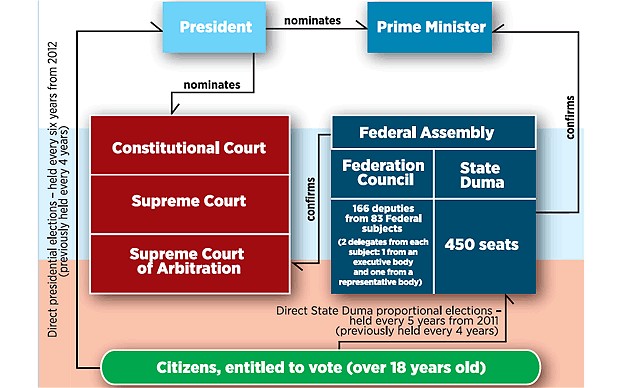 Exercise 2. Answer the questions that will help you to form your monologue:1. What political system does Russia belong to?2. Who is the head of state?3. Is the President elected directly by the people?4. What are the functions of the President?5. What does the Federal Assembly do?6. What houses does the Federal Assembly made up?7. What represents the executive branch of power?8. Who appoints the Chairman of the Government?9. What represents the judicial branch of the power?10. Who guarantees the basic rights to the people?Exercise 3. Write your monologue «Political system of Russian Federation» taking into account the information from exercises 1,2.Формат выполнения: написание монолога/сообщения в тетради и устное сообщениеФорма сдачи отчетности: сообщение в тетради и устное сообщение на урокеМетодические рекомендации по подготовке монолога/устного сообщенияНеобходимо построить законченное связное монологическое высказывание/устное сообщение на определённую тему с опорой на план. Перед написанием монолога/устного сообщения рекомендуется ознакомиться с тематической лексикой и выбрать лексические единицы, подходящие для Вашего монологического высказывания/устного сообщения. Ознакомьтесь с предоставленным планом/схемой/таблицей монологического высказывания/устного сообщения и стройте Ваше  монологическое высказывание/устное сообщение четко следуя пунктам плана. Устно ответьте на вопросы, которые также помогут Вам при составлении монологического высказывания/устного сообщения. Внимательно изучите представленный образец монологического высказывания/устного сообщения, обращая внимание на логическое деление информации на абзацы в соответствии с планом.После выполнения всех вышеуказанных заданий переходите к написанию своего монологического высказывания/устного сообщения. Не забывайте про средства логической связи (linkers): and, but, besides, also, nevertheless, that’s why, by the way, etc.Примерный объем монологического высказывания/устного сообщения 10-12 развернутых предложений. Время самого ответа 2-3 минуты.Критерии оценки:Шкала соответствия количества баллов итоговой оценкеСамостоятельная работа №4Поисковое чтение текста  «Relationship between parents and children»Цель: прочитать текст и выполнить упражнения к текстуЛитература:  Тимофеев В.Г., Вильнер А.Б., Колесникова И.Л. и др. Сборник дидактических материалов и тестов к учебнику английского языка для 10 класса (базовый уровень) / под ред. В.Г. Тимофеева. – М.: Издательский центр «Академия», 2010.Ход работыExercise 1. Read the text and give the description of relationship between the author and his/her parents in a written form. Relationship between parents and childrenEveryone says that youth is probably the best time of our life. Being young means love, friendship and romance, new discoveries and so on. But we must know thatfor teenagersit is the most difficult time. That`s why parents must help their children solve youth problems.  It can really help construct good relationship between parents and children.But in our modern life there is often a lack of communication between parents and their children. Lack of the love and attention to children can make them unhappy. As for me, I get on very well with my parents. Whenever I have problems with my friends or with my schoolwork, I know they are always there to listen and give advice. They have taught me a lot. They have got a lot of experience and they have always happy to share their knowledge with me. But sometimes my Mum and Dad seem to think I`m still a kid. When I go out with friends, I always have to be back home by ten o`clock and they call me on my mobile to check where I am. I have to ask permission for almost everything I do. It doesn`t seem fair sometimes but I anyway love my parents very much and I think they are the kindest in the whole world.In conclusion, the ability to solve or avoid family problems depends on children and parents. If the relationship between parents and children is based on love, mutual respect, and kindness, the family will be happy.Exercise 2. Find the equivalents of the words and word combinations below in the text. Write these equivalents in your copybooks:молодежь, дружба, подросток, взаимоотношения между родителями и детьми, современная жизнь, разрешение, умение, зависеть, взаимоуважение, доброта. Формат выполнения: устно – чтение текста, письменно – выполнение упражнений к  текстуФорма сдачи отчетности: письменная сдача упражнений в тетрадиСамостоятельная работа № 8Поисковое чтение текста «Leisure time». Ответы на вопросы по текстуЦель: прочитать текст и выполнить упражнения к текстуЛитература:  Бескоровайная Г.Т., Соколова Н.И., Кайранская Е. А. и др.Planet of English. Учебник английского языка для учреждений СПО. -М.: Издательский центр «Академия»,  2012.Ход работыExercise 1. Read the text:Leisure timeEverybody sometimes has a free time. Somebody prefers only to sleep in their leisure time, but most of us prefer to do a great number of interesting things. It may be reading, various types of sport games, watching TV, listening to music and so on. If we have a few days or a week we prefer to go to the attractive places. Many people think that pupils and students have too much leisure time, but in my opinion, they are wrong. We are very busy. Many pupils have six or seven lessons a day and go to school five or six days a week. Even during weekend we learn our lessons. And we just have no time to go somewhere. Some of us work after school or institute. As for me my free time is devoted to reading. I like to read books about other countries, another times and another worlds. Also I read books about history of our country. Besides reading I like to do physical exercises. I and my school friends often gather after lessons and play basketball, football or other active games. But my favourite hobby is travelling. Usually I travel in summer and often it is a trip to the south, to the warm sea. I think all people must have other occupations besides their basic work, because it extends the boundaries of the familiar world and teaches us something new about people and things.Exercise 2. Write the answers to the questions according to the text from exercise 1:1) What do people prefer to do in their free time?2) Do pupils and students have much leisure time?3) Why are pupils and sudents very busy?Exercise 3. Match the words from the text with their meanings. Write the answers in your copybooks in the following form: 1-c, 2-f, etc. 1. leisure2. spare time3. go out4. stay-at-home5. favourite occupation6. hobby7. entertain8. entertainment9. enjoy oneself (have a good time)10. enjoysmtha. свободное времяb. хоббиc. развлекатьd. получить удовольствие от…e. досугf. любимое занятиеg. развлечение, увеселение, представлениеh. хорошо провести времяi. домоседj. бывать в обществе, проводить время вне домаФормат выполнения: устно – чтение текста, письменно – выполнение упражнений к текстуФорма сдачи отчетности: письменная сдача упражнений в тетрадиСамостоятельная работа № 22Поисковое чтение текстов «The Impact of Modern Technology on Our Lives»,«Mobile phones» и выполнение заданий по текстамЦель: прочитать текты и выполнить упражнения к текстамЛитература:  Тимофеев В.Г., Вильнер А.Б., Колесникова И.Л. и др. Сборник дидактических материалов и тестов к учебнику английского языка для 10 класса (базовый уровень) / под ред. В.Г. Тимофеева. – М.: Издательский центр «Академия», 2010.Ход работыExercise 1. Read the text:The Impact of Modern Technology on Our LivesPeople in contemporary world can hardly imagine their lives without machines. Every day either a new gadget is invented or an old one is improved. Different people appreciate new inventions differently. Some suppose that sophisticated gadgets are really useful and necessary, while others find them absolutely awful as they influence people badly. As for me, I am pretty sure that gadgets make people`s lives easier. Firstly, they do all kinds of dirty and hard work, as cleaning. Secondly, devices can save a lot of time as well as storage space. For instance, a computer disk can contain the same amount of information as several thick books. So, machines help people in different spheres.However, opponents of this point of view are definitely sure that gadgets affect people negatively. People are reluctant to work due to the influence of machines. People become lazy and disorganized. They just expect their latest gadgets to do everything instead of them. Moreover, according to scientists, a great number of widespread devices produce radiation that can cause serious health problems. Furthermore, more and more people are becoming addicted to their modern gadgets, for instance computers, TVs or mobile phones. So, they neglect their home obligations, work or school and spend all their spare time in front of a laptop screen or a TV-set.In conclusion I firmly believe that in spite of all drawbacks gadgets have their benefits. They save people`s time and let them enjoy life.Exercise 2. Write two contradictory points of view according to the influence of modern technologies on our life that are mentioned in the text in exercise 1.  Write your arguments and counter arguments to these points of view.Exercise 3. Read the text:Mobile phonesAt present mobile phones have become very important in our everyday lives and the majority of people can hardly imagine themselves without cell phones. Is it just a tribute to fashion or a necessity of a modern person?It isn’t a secret that today many people feel quite helpless if they have left their mobile phones at home. First of all cell phones give us an opportunity to keep in touch with people in any place and in any time (it’s especially important for businesspeople). Besides, modern mobile phones are multi-function: they provide access to the Internet, have various games, cameras, memory sticks, etc.Nevertheless we can’t deny that mobile phones provoke a range of problems. People have started to see each other less frequently. Mobile communication requires quite a lot of money and people have to control the amount of money on their accounts constantly otherwise at the most inappropriate moment they won’t be able to phone the people they need. But the greatest disadvantage of cell phones is certainly their harmful influence on people’s health.In my opinion at the present time mobile phones are an integral part of life of any person and we can’t stop it. I personally need it every day for my work and to keep in touch with my friends and relatives, though I’m aware of its deleterious influence on my health. But I try to avoid idle talks on the phone to reduce the influence of harmful radio waves. I try to find the happy mean.Exercise 4. Write two contradictory points of view according to the influence of mobile phones on our life that are mentioned in the text in exercise 3. Write your arguments and counter arguments to these points of view.Формат выполнения: устно - чтение, письменно – выполнение упражнений к  текстамФорма сдачи отчетности: письменная сдача упражнений в тетрадиCамостоятельная работа № 24Ознакомление с лексикой по теме «Экология» и поисковое чтение текста “Seasons”Цель: выучить новую лексику, прочитать тект и выполнить упражнения к текстуЛитература:  Бескоровайная Г.Т., Соколова Н.И., Кайранская Е. А. и др.Planet of English. Учебник английского языка для учреждений СПО. -М.: Издательский центр «Академия»,  2012.Ход работыExercise 1. Look through the words and word combinations concerning the topic “Ecology”. Write down the unknown words and word combinations in your copybooks with transcription and translation, then learn them. acid rain - кислотные дождиalkalinity - щелочностьbe threatened with extinction – быть под угрозой вымиранияbiosphere - биосфераby-product – побочный продуктcarbon dioxide/ CO2 – углекислый газ/двуокись углеродаcarbon monoxide – окись углеродаcatchment level – уровень водосбораchop down - срубать, вырубатьconservation of natural resources – охрана природных ресурсовdeforestation – вырубка лесовdepletion - истощениеdesertification - опустыниваниеdiversion of flow of rivers – изменение русел рекdrought - засухаdump - свалкаdumping - захоронение, дампингearthquake - землетрясениеecosystem - экосистемаeffluent – сточные водыemissions - выходы/выбросыendangered species – исчезающий видenvironmental emergency – чрезвычайная экологическая ситуацияenvironmental protection – охрана окружающей средыflooding - наводнениеfossil fuel – ископаемое топливоfume - дым, выхлопgreen belt - полоса зеленых насажденийgreenhouse effect - парниковый эффектhabitat - место, среда обитанияhazardous wastes - опасные отходыherbicide - гербицидhurricane - ураганhydrocarbons - углеводородыincineration - сжигание отходовlandfill - свалка мусораmaximum allowable emissions - предельно допустимые выбросыmean daily sample - среднесуточная пробаmultiple use - комплексное использование (ресурсов)negligence - халатностьnoise pollution/standards - шумовое загрязнение/нормы шумового загрязненияnon-point source of pollution – неточечный источник загрязненияoccupational disease - профессиональное заболеваниеoil slick - нефтяная пленка (на воде)ozone depleting substances (ODS) – озоноразрушающие веществаozone hole – озоновая дыраozone layer – озоновый слойpermafrost – вечная мерзлотаpesticide - пестицидpoacher - браконьерpollutant – загрязняющее веществоpreserve, sanctuary - заповедникprey upon - охотитьсяradioactive wastes - радиоактивные отходыrecycling - вторичное использование, переработка, рециркуляцияreduce the threat - снижать угрозуrenewable energy - возобновляемая энергияreservoir - водоемsalinity - соленость, засолениеsampling – отбор пробsediment, precipitation - осадкиseismic sea wave/tsunami - цунамиsewage - стоки, нечистотыsewage system - система очистки сточных водsludge, slurry - осадок, ил, шлакsolid waste management - утилизация твердых отходовsustainable development - устойчивое развитиеtaxidermy - изготовление чучелthermal pollution - тепловое загрязнениеtimber - лесоматериалыtoxic substance - токсическое веществоunrenewable resources - невозобновляемые ресурсыvisual pollution - визуальное загрязнение окружающей средыvolcano eruption - извержение вулканаwastes - отходыwater abstraction - водозаборwater quality criteria – критерии качества водысhlorine - хлорExercise 2. Read the text and write the description of each season according to the text. SeasonsThe year is divided into four seasons: spring, summer, autumn, and winter. In spring nature awakens from her long winter sleep. The trees are filled with new life, the earth is warmed by the rays of the sun, and the weather gets gradually milder. The fields and meadows are covered with fresh green grass. The sky is blue and cloudless. At night millions of stars shine in the darkness. When summer comes the weather gets warmer still and sometimes it’s very hot. It’s the farmer’s busy season: - he works in his field from morning till night. The grass must be cut and the hay must be made, while the dry weather lasts. Sometimes the skies are overcast with heavy clouds. There are storms with thunder, lightning and hail.Autumn brings with it the harvest-time when crops are gathered in and the fruit is picked in the orchards. The days get shorter and the nights longer. The woods turn yellow and brown, leaves begin to fall from the trees, and the ground is covered with them. The skies are grey and very often it rains.When winter comes, we’re obliged to spend more time indoors because out-of-doors it’s cold. We may get fog, sleet and frost. Ponds, lakes, rivers and streams are frozen, and the roads are sometimes covered with slippery ice or deep snow. The trees are bare. Bitter north winds have stripped them of all their leaves.Формат выполнения: устно - заучивание новой лексики, чтение текста, письменно – выполнение упражнений к  текстуФорма сдачи отчетности: письменная сдача упражнений в тетрадиМетодические рекомендации по поисковому чтению текстовГлавная цель поискового чтения – понимание общего содержания текстов с извлечением запрашиваемой информации. В связи с этим, не стоит прибегать к поиску каждого незнакомого слова в словаре. При данном виде чтения должна срабатывать смысловая догадка – понимание значения незнакомого слова из контекста. Главное – понять основной смысл текста, не вникая в детали. Выполняя послетекстовые упражнения, Ваши ответы не должны быть краткими и односложными. Они должны быть развернутыми и объемными. Стройте ответ своими словами, без полного цитирования предложений из текста, а только с употреблением отдельных фактов из текста.Критерии оценки:Шкала соответствия количества баллов итоговой оценкеСамостоятельная работа №5Написание письма личного характера на тему «Мой лицей»Цель: написать личное письмо на заданную темуЛитература: Тимофеев В.Г., Вильнер А.Б., Колесникова И.Л. и др. Сборник дидактических материалов и тестов к учебнику английского языка для 10 класса (базовый уровень) / под ред. В.Г. Тимофеева. – М.: Издательский центр «Академия», 2010.Ход работыExercise 1. Analyse the methodological recommendations for writing a personal letter in English. Exercise 2. Write the plan of your personal letter. Exercise 3. Write a personal letter “My lyceum” according to your plan. Формат выполнения: письменно в тетрадяхФорма сдачи отчетности: письмо в тетрадяхСамостоятельная работа № 11	Написание личного письма на тему «Мой город»Цель: написать личное письмо на заданную темуЛитература: Тимофеев В.Г., Вильнер А.Б., Колесникова И.Л. и др. Сборник дидактических материалов и тестов к учебнику английского языка для 10 класса (базовый уровень) / под ред. В.Г. Тимофеева. – М.: Издательский центр «Академия», 2010.Ход работыExercise 1. Analyse the methodological recommendations for writing a personal letter in English. Exercise 2. Write the plan of your personal letter. Exercise 3. Write a personal letter “My town/city” according to your plan.Формат выполнения: письменно в тетрадяхФорма сдачи отчетности: письмо в тетрадяхМетодические рекомендации по написанию письма личного характераПри написании письма личного характера следует придерживаться ряда определенных правил:1) В правом верхнем углу указывается ваш адрес и дата:12 Rudnev StreetMoscowRussiaСуществует несколько вариантов написания даты в английском языке. Вы можете выбрать любой:12 March 2013March 12, 201312/03/201212.03.2012Ваше письмо должно состоять из 4 абзацев.ПЕРВЫЙ АБЗАЦ:2) Обращение,Dear Ann, 3) ссылка на предыдущий контакт/вводные вопросы.- благодарностьНапример: Thank you for your letter (обязательно).- извинение Например: I know I haven’t written to you for a long time, sorry. I was very busy preparing for  … (любой глагол с окончанием ING)- факт из полученного письма, реакция на новостиНапример: I am glad that you have done so well.  (любой глагол в 3 форме)ОТСТУПВТОРОЙ АБЗАЦ: основная часть письма (раскрываете все аспекты указанные в задании, и последовательно отвечаете на все вопросы). Начать можно так:In your letter you asked me about……Actually,..ТРЕТИЙ АБЗАЦ: задать вопросы согласно тематике письмаОТСТУПЧЕТВЕРТЫЙ АБЗАЦ: в конце письма вы указываете причину, по которой вы заканчиваете письмоНапример: Well, I must finish now because I haven’t tidied my room –it’s a mess.А также, следует указать надежду на будущие контактыНапример: Write to me soon. / Keep in touch!В конце исьма - завершающая фраза:Best wishes, / All the best, / Love, / With love, /Yours,И подписьAlex (ваше имя/ точку ставить НЕ НАДО)Таким образом, личное письмо имеет следующий вид: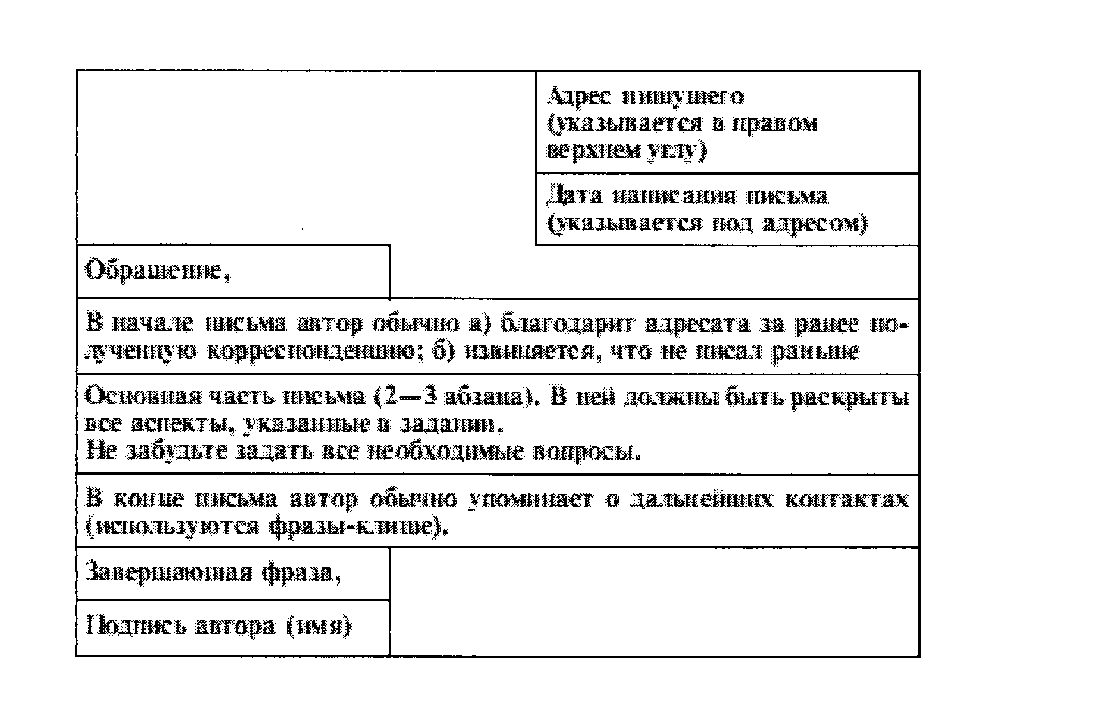 На что необходимо обратить внимание при написании личного письма:I. Слова- связкиYou know, … — Знаешь ли, …By the way, … — Кстати, …Actually, … — Вообще-то, …So, …  — Итак, …Luckily, …  — К счастью, …Unluckily, … — К несчастью, …Anyway, … — Во всяком случае, …Predictably, … — Как и ожидалось, …Well, … — Ну,…As for (the weather), … — Что касается (погоды),Слова-связки ставятся в личном письме в начало предложения, выделяются запятой и повышают ваши баллы!! II. Разговорные выраженияGuess what? – Представляешь!Wish me luck! – Пожелай мне удачи!Oh, and another thing! – И еще одно!How are things with you? -Как у тебя дела?III. Также используйте несколько сложных грамматических конструкций:пассивный залог: I was invited to… Меня пригласилисложное дополнение: My parents wanted me to start… Мои родители хотели, чтобы я начал….сослагательное наклонение: I wish my summer holidays were longer. Жаль, что летние каникулы такие короткие.и лексических конструкций:be worth seeing: Madam Tussaud’s museum is worth seeing. Музей мадам Тюссо стоит посетить.feel like doing: I feel like going to the cinema tonight. Мне хочется пойти в кино сегодня вечером.IV. ЛексикаНе используйте простые прилагательные. Замените их более интересными.interesting –> incredible, terrific, fascinating, entertaining, exciting, educationalboring –> tiring, complicated, monotonousbad –> disappointing, depressinggood –> unforgettable, wonderful, unbelievable, gorgeousКритерии оценки:Шкала соответствия количества баллов итоговой оценкеСамостоятельная работа № 12Ознакомительное чтение текста «Entertainments». Выполнение заданий по текстуЦель: прочитать текст и выполнить упражнение к текстуЛитература: Бескоровайная Г.Т., Соколова Н.И., Кайранская Е. А. и др.Planet of English. Учебник английского языка для учреждений СПО. - М.: Издательский центр«Академия»,  2012.Ход работыExercise 1. Read the text:EntertainmentsI am fond of good books and good music, and when I have some time to spare, I like to go to the theatre or a concert. There are more than a dozen very good orchestras in Britain and some of them are world famous. Orchestras in Britain have no concert halls of their own, but play in halls rented from local authorities or private companies.There are 2 big concert halls in London. The Old Royal Albert Hall and the New Royal Festival Hall, which is one of the most modern concert halls in the world. Theatrical performances are given by theatre companies. There are about 200 professional theatres in Britain. Like orchestras, the theatre companies usually play in rented theatres, but there are several theatres which have their own homes. The center of the art life is London. London is also the main center of opera and ballet. In Britain the choice of films is limited to young people.Films are placed in one of three categories in Britain. "U" - suitable for everybody, "A" - more suitable for adults, "X" - suitable only for adults. A person under 16 years of age may see an "A" film only in company of an adult. Only person over 16 years of age may see "X" films. Those, who prefer to stay at home may spend their free time, watching TV, listening to the radio. They have many TV and radio programs to choose from. As for me, I am a great cinema-goer. I like the cinema tremendously. I see all the best films that are on. I prefer features films, though I enjoy documentaries almost as much to say nothing of animated cartoons films, news-reels or popular science films.I usually go to the cinema for the morning or day shows. If I want to go to an evening show I book tickets beforehand. I like to come to the cinema a couple of minutes before the movie starts. If there is a long time to wait I can always look at the portraits of film stars hanging on the walls of the foyer, or listen to a little concert that is usually given for the spectators. It is a good idea, that those who are late are not allowed to enter the hall until the news-reel is over.I hate being disturbed when a film is on. If I like a movie very much I go to see it a second time and besides I see many of the movies televised. I often read the paper "Film Week" to know which films have been released and which ones are being shot. I know all the famous script writers, producers and cameramen.Exercise 2. Write the main idea of the text in exercise 1. Формат выполнения: устно – чтение, письменно – выполнение упражнения к текстуФорма сдачи отчетности: письменная сдача упражнения в тетрадиСамостоятельная работа № 14Ознакомительное чтение текста «Healthy Way of Life»Цель: прочитать текст и выполнить упражнение к текстуЛитература: Бескоровайная Г.Т., Соколова Н.И., Кайранская Е. А. и др.Planet of English. Учебник английского языка для учреждений СПО. - М.: Издательский центр«Академия»,  2012.Ход работыExercise 1. Read the text:Healthy Way of Life           Today we are going to discuss the problems of the healthy way of life and its advantages.Before speaking on health problems I'd like to tell you some words about the health services in Russia.   The public health services in Russia embrace the entire population and are financed by the state budget. The private medical services are steadily expanding and constitute a certain part in medicine in Russia. Unfortunately, because of economic problems in Russia the government can't afford to make medicine a major item in the state budget. The network of polyclinics, hospitals and dispensaries are not funding enough to modernize the equipment and develop the medical knowledge. But in spite of this there are a lot of talented and highly educated doctors who are devoted to their work and people.   Main emphasis in Russia is laid on prevention or prophylactics. The saying has it that 'an ounce of prevention is worth a pound of cure.   There are a lot of problems in Russia but nevertheless medicine is advancing further and is successfully combatting cancer, the disease that takes a lot of human lives.   A lot of diseases are preventable through the healthy way of life. A primary public health goal is to educate the general public about how to prevent a lot of diseases. Public health campaigns teach people about the healthy way of life — the value of avoiding smoking, avoiding foods high in cholesterol and fat, having a certain amount of exercise and maintaining a healthy body weight.   Is there anything more important than health? I rather doubt it. If your body suffers from any disorder your mind suffers with the body, too. You can't be good either at work or at studies. Aches and pains lead to irritation, nervous breakdown and stress. So, the advantages of the healthy way of life are obvious. We must remember that laws of the healthy way of life — moderate eating and drinking, regular physical exercises, reasonable hours of work and rest, perfect cleanliness, positive attitude towards people and things around us — lay the foundations for long happy life.Exercise 2. Write the main idea of the text in exercise 1.Формат выполнения: устно – чтение, письменно – выполнение упражнения к текстуФорма сдачи отчетности: письменная сдача упражнения в тетрадиСамостоятельная работа № 19Ознакомительное чтение текста «The Political System of Great Britain» и ответы на вопросыЦель: прочитать текст и ответить на воросыЛитература: Бескоровайная Г.Т., Соколова Н.И., Кайранская Е. А. и др.Planet of English. Учебник английского языка для учреждений СПО. - М.: Издательский центр«Академия»,  2012.Ход работыExercise 1. Read the text:The Political System of Great BritainGreat Britain is a constitutional monarchy. The head of state is Queen Elizabeth II. The queen reigns, but does not rule.The legislative power in the country is exercised by Parliament. Parliament makes the laws of Great Britain. It consists of the queen, the House of Commons, and the House of Lords.The House of Commons is Britain’s real governing body. It has 650 members, elected by the people. Members of the House of Commons have no fixed terms. They are chosen in a general election, which must be held at least every five years. But an election may be called anytime, and many Parliaments do not last five years. Almost all British citizens 18 years old or older may vote.The House of Lords is the upper house of Parliament. It was once the stronger house, but today has little power. It can delay – but never defeat – any bill. The House of Lords has about 1170 members. The people do not elect them. The House of Lords is composed of hereditary and life peers and peeresses. Their right to sit in the House passes, with their title, usually to their oldest sons.The prime minister is usually the leader of the political party that has the most seats in the House of Commons. The monarch appoints the prime minister after each general election. The monarch asks the prime minister to form a Government. The prime minister selects about 100 ministers. From them, he picks a special group to make up the Cabinet.The Cabinet usually consists of about 20 ministers. The ministers of the more important departments, such as the Foreign and Commonwealth Office, and the Home Office, are named to every Cabinet.The government draws up most bills and introduces them in Parliament. The queen must approve all bills passed by Parliament before they can become laws. Although the queen may reject a bill, no monarch has since the 1700’s.Law courts of Great Britain operate under three separate legal system – one for England and Wales, one for Northern Ireland, and one for Scotland. In all three systems, the House of Lords is the highest court of appeal in civil cases. It is also the highest court of appeal in criminal cases, except in Scotland. The queen appoints all British judges on the advice of the government.Political parties are necessary to British’s system of government. The chief political parties in Britain today are the Conservative Party and the Labour Party. The Conservative Party developed from the Tories, and has been supported by wealthy people as well as professional people and farmers. The Labour Party has been supported by skilled and unskilled workers, especially union members.The Constitution of Great Britain is not one document. Much of it is not even in writing, and so the country is said to have an unwritten constitution. Some of the written parts of Britain’s Constitution come from laws passed by Parliament. Some – from such old documents as Magna Carta, which limited the king’s power. Other written parts come from common law, a body of laws based on people’s customs and beliefs, and supported in the courts.Exercise 2. Write the anwers to the following questions according to the text in exercise 1:1. What is the main idea of the text?2. In your opinion, what political system is better: British or Russian? Why?Формат выполнения: устно – чтение, письменно – ответы на вопросы (упражнение 2)Форма сдачи отчетности: письменная сдача упражнения в тетрадиМетодические рекомендации по ознакомительному чтению текстовГлавная цель ознакомительного чтения – понимание общего содержания текстов без установки на получение определенной информации. Основная задача такого вида чтения – быстрое прочтение всего текста с извлечением основной идеи, иными словами читающему следует выяснить, какие вопросы и каким образом решаются в тексте, что именно говорится в нем по данным вопросам. Не заостряйте внимание на каждом незнакомом слове, старайтесь понять его значение из контекста. Послетекстовые упражнения направлены передачу основной идеи прочитанного.Критерии оценки:Шкала соответствия количества баллов итоговой оценкеСамостоятельная работа № 13Выполнение лексико-грамматических упражнений на составление предложенийЦель: выполнить лексико-грамматические упражнения на составление предложенийЛитература: Голицынский Ю.Б. Грамматика: Сборник упражнений. - Санкт-Петербург: КАРО, 2001.Методические рекомендации по выполнению лексико-грамматических упражнений на составление предложенийПри выполнении лексико-грамматических упражнений на составление предложений рекомендуется соблюдать следующий алгоритм действий:1. Выявите коммуникативный тип предложения. Предложение может быть повествовательным, отрицательным или вопросительным. 2. На основе коммуникативного типа предложения необходимо определить порядок слов.3. Найдите подлежащее и сказуемое.4. Выявите остльные члены предложения.5. Постройте предложение, соблюдая правила порядка слов относительно того или иного коммуникативного типа.Ход работыExercise 1. Put the words in the correct order and write the sentences: 1. goes/usually/at 7 o’clock/he/to school/every day.2. a book/there/on/is/the shelf?3. is/my/a lawyer/mother.4. a lot of time/my/often/together/relatives/spend.5. have/their/dimples/got/cheeks/they/funny/on.6. get/I/to/can/the bus stop/how?7. some/four/there/cheese/and/is/on/apples/the table.8. do/to do/what/like/you/free/when/have/time/you?9. the rent/do/how much/you/for/pay/this flat?10. I/shopping/sometimes/go.Exercise 2. Put the words in the correct order and write the sentences:1. along/turn/the street/then/go/and/right.2. walk/in/I/my friends/usually/and/computer/with/my free time/play/games.3. is/in the middle/a coffee table/of/there/the living room.4. play/how/do/often/football/you?5. a slender/with/my/girl/long/sister/hair/is/blond.6. have/two/a father/I/a big/elder/and/a mother/family/brothers.7. we/every/our/visit/summer/grandparents.8. any/you/have/flowers?9. write/seldom/to/I/my/letters/friend.10. some/I/as a rule/butter/buy/bread/and.Exercise 3. Put the words in the correct order and write the sentences:1. got/you/or/have/a sister/a brother?2. a five-storey/my/is/building/lyceum.3. inner yard/who/in the/every/plays/evening?4. is/round/the café/the corner/just.5. a tall/my/black/and/teacher/plump/is/with/short/man/a pointed/hair/chin.6. at 6 o’clock/usually/get up/and/my teeth/every morning/I/then/and/my face/brush/wash/I.7. two/there/and/are/of milk/any/bottles/on/cheese/the table?8. in the evenings/surf/or/I/go out/usually/the NET/with my friends.9. in/you/do/for sports/go?10. cosy/my flat/small/but/is/very/and/comfortable.Формат выполнения: письменно в тетрадяхФорма сдачи отчетности: письменно в тетрадяхКритерии оценкиШкала соответствия количества баллов итоговой оценкеСамостоятельная работа № 15Написание эссе «Спорт в моей жизни»Цель:  написать эссе на заданную темуЛитература: Тимофеев В.Г., Вильнер А.Б., Колесникова И.Л. и др. Сборник дидактических материалов и тестов к учебнику английского языка для 10 класса (базовый уровень) / под ред. В.Г. Тимофеева. – М.: Издательский центр «Академия», 2010.Ход работыExercise 1. Analyse the methodological recommendations for writing an essay. Write the plan of your essay.Exercise 2. Write thesis giving more information under each point of your plan.Exercise 3. Write several variants of the essay’s theme. Try to paraphrase it.Exercise 4. Write an essay according to your plan.Формат выполнения: письменно в тетрадяхФорма сдачи отчетности: эссе в тетрадяхСамостоятельная работа № 17Написание эссе «Мое самое интересное путешествие»Цель:  написать эссе на заданную темуЛитература: Тимофеев В.Г., Вильнер А.Б., Колесникова И.Л. и др. Сборник дидактических материалов и тестов к учебнику английского языка для 10 класса (базовый уровень) / под ред. В.Г. Тимофеева. – М.: Издательский центр «Академия», 2010.Ход работыExercise 1. Analyse the methodological recommendations for writing an essay. Write the plan of your essay.Exercise 2. Write thesis giving more information under each point of your plan.Exercise 3. Write several variants of the essay’s theme. Try to paraphrase it.Exercise 4. Write an essay according to your plan.Формат выполнения: письменно в тетрадяхФорма сдачи отчетности: эссе в тетрадяхСамостоятельная работа № 23Написание эссе на тему «Интернет: за и против»Цель:  написать эссе на заданную темуЛитература: Тимофеев В.Г., Вильнер А.Б., Колесникова И.Л. и др. Сборник дидактических материалов и тестов к учебнику английского языка для 10 класса (базовый уровень) / под ред. В.Г. Тимофеева. – М.: Издательский центр «Академия», 2010.Ход работыExercise 1. Analyse the methodological recommendations for writing an essay. Write the plan of your essay.Exercise 2. Write thesis giving more information under each point of your plan.Exercise 3. Write several variants of the essay’s theme. Try to paraphrase it.Exercise 4. Write some arguments for the Internet and some arguments against the Internet.Exercise 5. Determine for yourself what point of view will you follow in your essay: for or against the Internet.Exercise 6. Write an essay according to your plan.Формат выполнения: письменно в тетрадяхФорма сдачи отчетности: эссе в тетрадяхСамостоятельная работа № 25Написание эссе «Как спасти природу»Цель:  написать эссе на заданную темуЛитература: Тимофеев В.Г., Вильнер А.Б., Колесникова И.Л. и др. Сборник дидактических материалов и тестов к учебнику английского языка для 10 класса (базовый уровень) / под ред. В.Г. Тимофеева. – М.: Издательский центр «Академия», 2010.Ход работыExercise 1. Analyse the methodological recommendations for writing an essay. Write the plan of your essay.Exercise 2. Write thesis giving more information under each point of your plan.Exercise 3. Write several variants of the essay’s theme. Try to paraphrase it.Exercise 4. Write your solutions to the problem of saving our nature.Exercise 5. Write an essay according to your plan.Формат выполнения: письменно в тетрадяхФорма сдачи отчетности: эссе в тетрадяхМетодические рекомендации по написанию эссеЭссе пишется в формальном (деловом) стиле.В данном типе сочинения требуется выразить свою точку зрения на заданную тему, а так же привести противоположные вашей точки зрения других людей и объяснить, почему вы с ними не согласны. Ваше мнение должно быть четко сформулировано и подкреплено примерами или доказательствами.Объем сочинения 120-180 слов Должны активно использоваться конструкции типа «In my opinion»,«I think»,«I believe»Необходимо использование вводных слов и конструкций типа “On the one hand, on the other hand”..., слов - связок (Nevertheless, Moreover, Despite...)Запрещается использование сокращения, типа “I’m”, “they’re” “don’t”, “can’t”.Эссе имеет строгую структуру, изменение которой при написании приведет к снижению балла. Эссе состоит из 4-х абзацев:1) introduction (вступление)Во вступлении необходимо четко сформулировать тему-проблему, указав, что существуют две противоположные точки зрения на проблему (Например: Some people claim that mobile phones are very useful devices while others argue that life could be less stressful without them.) и высказать свое мнение, не используя слишком много личных конструкций. Однако первое предложение не должно слово в слово повторять заданную тему сочинения. Рекомендуемое окончание первого абзаца: Now I would like to express my point of view on the problem of...2) main body (основная часть) – состоит из нескольких абзацев.1 абзац. Привести 2-3 аргумента, подтверждающих вашу точку зрения, подкрепляя их примерами или доказательствами.Здесь вы должны придерживаться только ОДНОЙ точки зрения, например: Mobile phones in my opinion are very useful devices. ИЛИ I consider the mobile phone to be a harmful and useless invention.Необходимо привести 2-3 аргумента с доказательствами в поддержку собственного мнения2 абзац. Привести противоположные точки зрения (1-2), и объяснить, почему Вы с ними НЕ согласны. Например: However, some people think that mobile phones not only keep you in touch with your relatives and friends but also provide you with a great number of facilities. I cannot agree with this statement because...	Ваши контраргументы мнению других людей не должны повторять 1ый абзац основной части.3) conclusion (заключение)Необходимо сделать вывод, обратившись к заданной в 1-м параграфе теме, что существуют 2 точки зрения на проблему, а также подтвердить собственную точку зрения.Например: «There are different points of view on this problem. I think that...» или «Taking everything into consideration, there are two different points of view on this problem. I believe that...Полезные выражение для написания эссе:1 абзац. Вводные фразыIt is popularly believed that...People often claim that... Some people argue that...A lot of people think that...It is often suggested/believed that...Many people are in favour of idea that... Many people are convinced that...Some people are against...2 абзац. Фразы, выражающиесвою точку зрения:I would like to explain my point of view on this situation.I would like to express my opinion on this problem.Фразы, характеризующие преимущества обсуждаемой проблемы:As already stated I am in favor of... for a number of reasons...There are many things to be said in favour of...The best/ thing about……is...Фразы, перечисляющие точки зрения:Firstly, /First of all....In the first placeTo start with, / To begin with,Secondly, Thirdly, Finally,Last but not least,Фразы, добавляющие новые аргументы:Furthermore, /Moreover, /What is more,As well as.... /In addition to this/that...Besides, /.......also....Not only...., but...... as well.Apart from this/that....not to mention the fact that3 абзацSome people believe that... however they fail to understand that... they fall to consider that... they forget that...Some people argue that .... I cannot agree with it as ...I disagree with this point of view (statement, opinion) becauseIt has become fashionable for some people to argue that...Contrary to what most people believe, I think that...As opposed to the above ideas.. .1 believe that...4 абзац. Заключительные фразы:In conclusion,On the whole,To conclude,To sum up,All in all,All things considered Finally,Lastly,Taking everything into account,Taking everything into considerationВыражение личного мнения:In my opinion this subject is very controversial In my view...To my mind...To my way of thinking...Personally I believe that...I feel strongly that...It seems to me that...As far as I am concerned...Критерии оценки:Шкала соответствия количества баллов итоговой оценкеВид заданияРекомендуемая литератураФормывыполнения№ самостоятельной работыПримерное время на выпол-нение (час)Отработка правил чтения гласных звуков в английском языкеБонк Н. А., Лукьянова Н. А., Памухина Л. Г. Учебник английского языка. В 2 частях. – М.: Деконт+, ГИС, 2007.Устно – чтение, письменно – выполнение упражнения в тетрадиСР №12Изучающее чтение текстов 1. Бескоровайная Г.Т., Соколова Н.И., Кайранская Е. А. и др. Planet of English. Учебник английского языка для учреждений СПО. - М.: Издательский центр «Академия»,  2012.2.  Тимофеев В.Г., Вильнер А.Б., Колесникова И.Л. и др. Учебник английского языка для 11 класса (базовый уровень) / под ред. В.Г. Тимофеева. – М.: Издательский центр «Академия», 2011.Устно – выучить новую лексику, чтение отрывка текстов, пересказ текстов; письменно – выполнение упражнений в тетрадиСР №2СР №6СР №16СР №18СР №2123244Подготовка монолога/устного сообщения1. Бескоровайная Г.Т., Соколова Н.И., Кайранская Е. А. и др. Planet of English. Учебник английского языка для учреждений СПО. -М.: Издательский центр «Академия»,  2012.2.  Тимофеев В.Г., Вильнер А.Б., Колесникова И.Л. и др. Сборник дидактических материалов и тестов к учебнику английского языка для 10 класса (базовый уровень) / под ред. В.Г. Тимофеева. – М.: Издательский центр «Академия», 2010.Написание  монолога/сообщения в тетради и устное сообщениеСР№3СР№7СР№9СР№10СР№2033322Поисковое чтение текстов1. Тимофеев В.Г., Вильнер А.Б., Колесникова И.Л. и др. Сборник дидактических материалов и тестов к учебнику английского языка для 10 класса (базовый уровень) / под ред. В.Г. Тимофеева. – М.: Издательский центр «Академия», 2010.2.  Бескоровайная Г.Т., Соколова Н.И., Кайранская Е. А. и др.Planet of English. Учебник английского языка для учреждений СПО. -М.: Издательский центр «Академия»,  2012.Устно - чтение, письменно – выполнение упражнений к  текстуСР№4СР№8СР№22СР№243333Написание письма личного характераТимофеев В.Г., Вильнер А.Б., Колесникова И.Л. и др. Сборник дидактических материалов и тестов к учебнику английского языка для 10 класса (базовый уровень) / под ред. В.Г. Тимофеева. – М.: Издательский центр «Академия», 2010.Письменно в тетрадяхСР№5СР№1132Ознакомительное чтение текстовБескоровайная Г.Т., Соколова Н.И., Кайранская Е. А. и др.Planet of English. Учебник английского языка для учреждений СПО. - М.: Издательский центр «Академия»,  2012.Устно - чтение, письменно – выполнение упражнений к  текстуСР№12СР№14СР№19222Выполнение лексико-грамматических упражнений на составление предложенийГолицынский Ю.Б. Грамматика: Сборник упражнений. - Санкт-Петербург: КАРО, 2001.Письменно в тетрадяхСР№133Написание эссе Тимофеев В.Г., Вильнер А.Б., Колесникова И.Л. и др. Сборник дидактических материалов и тестов к учебнику английского языка для 10 класса (базовый уровень) / под ред. В.Г. Тимофеева. – М.: Издательский центр «Академия», 2010.Письменно в тетрадяхСР№15СР№17СР№23СР№253323Всего 67Всего 67Всего 67Всего 67Всего 67ГласнаяТипы слогаТипы слогаТипы слогаТипы слогаБезударный слогГласнаяIIIIIIIVБезударный слогA a[eɪ]name[æ]lamp[ɑ:]park[ɛə]fare[ə]agoO o[əu]note[ɔ]not[ɔ:]sport[ɔ:]more[ə] [əu]confer, metroE e[i:]me[e]pen[ɜ:]her[ɪə]here[ə] [ɪ]absent, darknessI i/ Y y[aɪ]liketype[ɪ]big myth[ɜ:]girlsystem[aɪə]fire tyre[ɪ]music, cityU u[ju:]tune[ʌ]bus[ɜ:]turn[juə]pure[ə] [ju:]success, unite[eɪ]                                  [æ]                                   [ɑ:]                                 [ɛə]                                  [ə][əu]                                  [ɔ]                                  [ɔ:]                                   [ɔ:]                                   [ə] [əu][i:]                                   [e]                                     [ɜ:]                                  [ɪə]                                  [ə] [ɪ][aɪ]                                  [ɪ]                                    [ɜ:]                                  [aɪə]                                     [ɪ][ju:]                           [ʌ]                                        [ɜ:]                               [juə][ə]                           [ju:]Due                        tubeuseunionstudentpupilbutcupunderfunbuttersunburnnursepurplereturnTurkeycureduringcurioussecureenduresuccessdifficultproductcucumberluxuryбаллфонетика и интонацияправописание3Обучающийся демонстрирует правильное и понятное произношение и ударение.Обучающийся не допускает ошибки в правописании.2Обучающийся демонстрирует правильное и понятное произношение и ударение с некоторыми ошибками, которые редко мешают пониманию.Обучающийся редко допускает ошибки в правописании, которые не мешают пониманию.1Обучающийся демонстрирует часто неправильное и непонятное произношение и ударение, которые иногда мешают пониманию.Обучающийся допускает ошибки в правописании, которые иногда мешают пониманию.0Обучающийся демонстрирует неправильное и непонятное произношение и ударение, которые мешают пониманию.Обучающийся допускает ошибки в правописании, которые мешают пониманию.Максимальный балл - 6Максимальный балл - 6Максимальный балл - 6БаллыОценка6отлично4 - 5хорошо2 - 3удовлетворительноМенее 2неудовлетворительноan opportunity – возможностьabroad – за границейfirst of all – прежде всегоa direction – направлениеsecondly – во-вторыхpastime – времяпровождениеthirdly – в-третьихskills – навыкиadditional fee – дополнительная плата a lection – лекцияa training session – тренингa dormitory – общежитиеa session – сессияboring – скучныйexperience – опытa valentine – валентинкаa card – открыткаa sign – знакCupid - Купидонa holiday – праздникan emblem – эмблемаa leek – лук-порейa daffodil – нарциссa patron – покровительto spread – распространятьto get rid of – избавлятьсяa shamrock – трилистникa death – смертьtrick or treat – угощение или жизньa soul – душаa pumpkin – тыкваto blow up – взрыватьto succeed – преуспеватьfireworks – фейерверкa thistle – чертополохan eve – канунholy – святойa religion – религияto honor – почитатьmovable – подвижныйsacred – священныйcongratulate – поздравлятьa fullmoon – полнолуниеa recipe - рецептSaint Valentine’s Day14th February, when traditionally people send a valentine (= special card) to someone they love, often without saying who the card is from. They may also send flowers or other presents as a sign of love.Saint Valentine’s Day14th February, when traditionally people send a valentine (= special card) to someone they love, often without saying who the card is from. They may also send flowers or other presents as a sign of love.Saint Valentine’s Day14th February, when traditionally people send a valentine (= special card) to someone they love, often without saying who the card is from. They may also send flowers or other presents as a sign of love.Saint Valentine’s Day14th February, when traditionally people send a valentine (= special card) to someone they love, often without saying who the card is from. They may also send flowers or other presents as a sign of love.Saint Valentine’s Day14th February, when traditionally people send a valentine (= special card) to someone they love, often without saying who the card is from. They may also send flowers or other presents as a sign of love.Saint Valentine’s Day14th February, when traditionally people send a valentine (= special card) to someone they love, often without saying who the card is from. They may also send flowers or other presents as a sign of love.
Cupid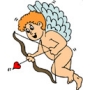 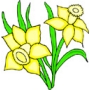 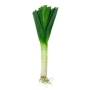 Saint David’s DaySaint David, the patron saint of Wales, is celebrated on 1st March each year. This is the Welsh national holiday. Many Welsh people wear one or both of the national emblems of Wales. Boys usually wear leeks while girls wear daffodils.Saint David’s DaySaint David, the patron saint of Wales, is celebrated on 1st March each year. This is the Welsh national holiday. Many Welsh people wear one or both of the national emblems of Wales. Boys usually wear leeks while girls wear daffodils.Saint Patrick’s DayThe patron saint of Ireland, who helped to spread the Christian religion there and who people think got rid of snakes in Ireland. St Patrick's Day, 17th March, is celebrated in Ireland where people drink Irish beer and often wear green clothes.Saint Patrick’s DayThe patron saint of Ireland, who helped to spread the Christian religion there and who people think got rid of snakes in Ireland. St Patrick's Day, 17th March, is celebrated in Ireland where people drink Irish beer and often wear green clothes.Saint Patrick’s DayThe patron saint of Ireland, who helped to spread the Christian religion there and who people think got rid of snakes in Ireland. St Patrick's Day, 17th March, is celebrated in Ireland where people drink Irish beer and often wear green clothes.Saint Patrick’s DayThe patron saint of Ireland, who helped to spread the Christian religion there and who people think got rid of snakes in Ireland. St Patrick's Day, 17th March, is celebrated in Ireland where people drink Irish beer and often wear green clothes.Saint Patrick’s DayThe patron saint of Ireland, who helped to spread the Christian religion there and who people think got rid of snakes in Ireland. St Patrick's Day, 17th March, is celebrated in Ireland where people drink Irish beer and often wear green clothes.Saint Patrick’s DayThe patron saint of Ireland, who helped to spread the Christian religion there and who people think got rid of snakes in Ireland. St Patrick's Day, 17th March, is celebrated in Ireland where people drink Irish beer and often wear green clothes.
a shamrock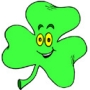 
an Easter Bunny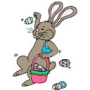 
an Easter Bunny
an Easter Bunny
an Easter BunnyEasterA Christian holiday in March or April when Christians remember the death of Christ and his return to life. People give each other chocolate eggs. Children believe the Easter bunny brings the chocolate eggs.EasterA Christian holiday in March or April when Christians remember the death of Christ and his return to life. People give each other chocolate eggs. Children believe the Easter bunny brings the chocolate eggs.EasterA Christian holiday in March or April when Christians remember the death of Christ and his return to life. People give each other chocolate eggs. Children believe the Easter bunny brings the chocolate eggs.Saint George’s DayThis is the patron saint of England. The national holiday is celebrated on 23rd April. This day is not celebrated as much in England as other National Days are around the world. People wear a rose or fly the St. George's Cross flag.Saint George’s DayThis is the patron saint of England. The national holiday is celebrated on 23rd April. This day is not celebrated as much in England as other National Days are around the world. People wear a rose or fly the St. George's Cross flag.Saint George’s DayThis is the patron saint of England. The national holiday is celebrated on 23rd April. This day is not celebrated as much in England as other National Days are around the world. People wear a rose or fly the St. George's Cross flag.Saint George’s DayThis is the patron saint of England. The national holiday is celebrated on 23rd April. This day is not celebrated as much in England as other National Days are around the world. People wear a rose or fly the St. George's Cross flag.Saint George’s DayThis is the patron saint of England. The national holiday is celebrated on 23rd April. This day is not celebrated as much in England as other National Days are around the world. People wear a rose or fly the St. George's Cross flag.Saint George’s DayThis is the patron saint of England. The national holiday is celebrated on 23rd April. This day is not celebrated as much in England as other National Days are around the world. People wear a rose or fly the St. George's Cross flag.
St. George's Cross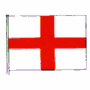 
a pumpkin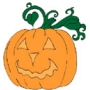 
a pumpkin
a pumpkinHallowe'en
The night of 31st October, which is now celebrated by children, who dressin costumes and go from house to house asking for sweets. This is called trick-or-treating. In the past, people believed the souls of dead people appeared on Hallowe'en.Hallowe'en
The night of 31st October, which is now celebrated by children, who dressin costumes and go from house to house asking for sweets. This is called trick-or-treating. In the past, people believed the souls of dead people appeared on Hallowe'en.Hallowe'en
The night of 31st October, which is now celebrated by children, who dressin costumes and go from house to house asking for sweets. This is called trick-or-treating. In the past, people believed the souls of dead people appeared on Hallowe'en.Hallowe'en
The night of 31st October, which is now celebrated by children, who dressin costumes and go from house to house asking for sweets. This is called trick-or-treating. In the past, people believed the souls of dead people appeared on Hallowe'en.Guy Fawkes NightPeople celebrate this night on the 5th November. Guy Fawkes tried to blow up the Houses of Parliament in 1605. He didn't succeed. Now people celebrate this with fireworks, burning dolls and a song: remember, remeber the fifth of Novemer!Guy Fawkes NightPeople celebrate this night on the 5th November. Guy Fawkes tried to blow up the Houses of Parliament in 1605. He didn't succeed. Now people celebrate this with fireworks, burning dolls and a song: remember, remeber the fifth of Novemer!Guy Fawkes NightPeople celebrate this night on the 5th November. Guy Fawkes tried to blow up the Houses of Parliament in 1605. He didn't succeed. Now people celebrate this with fireworks, burning dolls and a song: remember, remeber the fifth of Novemer!Guy Fawkes NightPeople celebrate this night on the 5th November. Guy Fawkes tried to blow up the Houses of Parliament in 1605. He didn't succeed. Now people celebrate this with fireworks, burning dolls and a song: remember, remeber the fifth of Novemer!Guy Fawkes NightPeople celebrate this night on the 5th November. Guy Fawkes tried to blow up the Houses of Parliament in 1605. He didn't succeed. Now people celebrate this with fireworks, burning dolls and a song: remember, remeber the fifth of Novemer!Guy Fawkes NightPeople celebrate this night on the 5th November. Guy Fawkes tried to blow up the Houses of Parliament in 1605. He didn't succeed. Now people celebrate this with fireworks, burning dolls and a song: remember, remeber the fifth of Novemer!
fireworks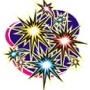 
a thistle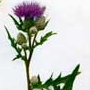 
a thistleSaint Anderw’s DayHe is the patron saint of Scotland and St Andrew's Day, 30th November, 
is celebrated as the Scottish national day. They wear a thistle on this
special day.Saint Anderw’s DayHe is the patron saint of Scotland and St Andrew's Day, 30th November, 
is celebrated as the Scottish national day. They wear a thistle on this
special day.Saint Anderw’s DayHe is the patron saint of Scotland and St Andrew's Day, 30th November, 
is celebrated as the Scottish national day. They wear a thistle on this
special day.Saint Anderw’s DayHe is the patron saint of Scotland and St Andrew's Day, 30th November, 
is celebrated as the Scottish national day. They wear a thistle on this
special day.Saint Anderw’s DayHe is the patron saint of Scotland and St Andrew's Day, 30th November, 
is celebrated as the Scottish national day. They wear a thistle on this
special day.ChristmasChristmas Eve is celebrated on the 24th December. Children leave socks and hope 
Father Christmas will bring some presents. Christmas Day, 25th December is a family day. People usually have dinner and sit around the Christmas tree.ChristmasChristmas Eve is celebrated on the 24th December. Children leave socks and hope 
Father Christmas will bring some presents. Christmas Day, 25th December is a family day. People usually have dinner and sit around the Christmas tree.ChristmasChristmas Eve is celebrated on the 24th December. Children leave socks and hope 
Father Christmas will bring some presents. Christmas Day, 25th December is a family day. People usually have dinner and sit around the Christmas tree.ChristmasChristmas Eve is celebrated on the 24th December. Children leave socks and hope 
Father Christmas will bring some presents. Christmas Day, 25th December is a family day. People usually have dinner and sit around the Christmas tree.ChristmasChristmas Eve is celebrated on the 24th December. Children leave socks and hope 
Father Christmas will bring some presents. Christmas Day, 25th December is a family day. People usually have dinner and sit around the Christmas tree.ChristmasChristmas Eve is celebrated on the 24th December. Children leave socks and hope 
Father Christmas will bring some presents. Christmas Day, 25th December is a family day. People usually have dinner and sit around the Christmas tree.
Father Christmas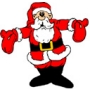 
a box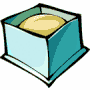 
a boxBoxing Day
This name goes back to the tradition that richer people gave the poor a box, 
filled with all kinds of food. Even today some companies give their workers 
a kind of Cristmas box. This holiday is celebrated on 26th December.Boxing Day
This name goes back to the tradition that richer people gave the poor a box, 
filled with all kinds of food. Even today some companies give their workers 
a kind of Cristmas box. This holiday is celebrated on 26th December.Boxing Day
This name goes back to the tradition that richer people gave the poor a box, 
filled with all kinds of food. Even today some companies give their workers 
a kind of Cristmas box. This holiday is celebrated on 26th December.Boxing Day
This name goes back to the tradition that richer people gave the poor a box, 
filled with all kinds of food. Even today some companies give their workers 
a kind of Cristmas box. This holiday is celebrated on 26th December.Boxing Day
This name goes back to the tradition that richer people gave the poor a box, 
filled with all kinds of food. Even today some companies give their workers 
a kind of Cristmas box. This holiday is celebrated on 26th December.New Year’s EveOn 31st December, the last day of the year, many people go to parties. They also make some New Year's resolutions (a decision to do something better or to stop doing something bad in the new year).New Year’s EveOn 31st December, the last day of the year, many people go to parties. They also make some New Year's resolutions (a decision to do something better or to stop doing something bad in the new year).New Year’s EveOn 31st December, the last day of the year, many people go to parties. They also make some New Year's resolutions (a decision to do something better or to stop doing something bad in the new year).New Year’s EveOn 31st December, the last day of the year, many people go to parties. They also make some New Year's resolutions (a decision to do something better or to stop doing something bad in the new year).New Year’s EveOn 31st December, the last day of the year, many people go to parties. They also make some New Year's resolutions (a decision to do something better or to stop doing something bad in the new year).New Year’s EveOn 31st December, the last day of the year, many people go to parties. They also make some New Year's resolutions (a decision to do something better or to stop doing something bad in the new year).a party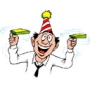 баллнавыки чтения(скорость, произношение)понимание содержание текстаговорениеграмматикапунктуация и орфография3Обучающийся умеет выявить буквенно-звуковые соответствия в языке, узнает устные с образцы слов в тексте. Чтение выразительное (достаточно беглое, быстрое, правильное произношение)Отсутствовали ошибки, искажающие смысл и понимание слов, или они были незначительны (1-4)Обучающийся понял содержание текста (согласно вида чтения), успешно выполняет все задания, направленные на проверку понимания  содержания текста.У него развита языковая догадка, и он не затрудняется в понимании некоторых незнакомых слов и не испытывает необходимость обращаться к словарю (1-2 раза)Обучающийся  может ответить на дополнительные вопросы учителя, высказать и подтвердить свою точку зрения согласно теме текста, используя дополнительные факты.Все грамматические структуры соответствуют высокому уровню,фактическая грамматическая правильность.Допустимое отклонение — до 2 ошибок на разные грамматические правилаОтсутствие орфографических неточностей и описок,правильное применение знаков препинания.Допустимое отклонение — 1 ошибка в орфографии и / или пунктуации2Обучающийся  умеет выявить буквенно-звуковые соответствия в языке, узнает устные с образцы слов в тексте. Чтение выразительное,  но недостаточно беглое, быстрое, правильное произношение)Допускаются ошибки, не искажающие смысл и понимание слов (5-8)Обучающийся понял содержание текста (согласно вида чтения) за исключением деталей и частностей, не влияющих на понимание содержания всего текста, выполняет задания, направленные на проверку понимания  содержания текста, используя сам текст.У обучающегося недостаточно развита языковая догадка, и он  затрудняется в понимании некоторых незнакомых слов и испытывает необходимость обращаться к словарю.Обучающийся  может ответить на дополнительные вопросы учителя, но недостаточно логично высказать свою точку зрения согласно теме текста, используя факты текста и свои примеры.Грамматическое построение на высоком уровне,от 3 до 4 ошибокОт 2 до 4 ошибок1Обучающийся  умеет выявить буквенно-звуковые соответствия в языке, узнает устные с образцы слов в тексте. Чтение не выразительное,   недостаточно беглое, быстрое и правильное произношение.Допускаются ошибки, среди которых встречаются и такие, которые  искажают смысл и понимание слов (9-13)Обучающийся неточно понял содержание текста (согласно вида чтения), сумел выделить небольшое количество фактов, выполняет не все задания, направленные на проверку понимания  содержания текста, только с опорой на текст.У обучающегося совсем не  развита языковая догадка, и он  не сумел догадаться о значении некоторых незнакомых слов и многократно обращается к словарю.Обучающийся  может ответить на дополнительные вопросы учителя, но нелогично высказывает свою точку зрения согласно теме текста, не может ее подтвердить фактами.Не все грамматические единицы на высоком уровне,от 5 до 7 ошибок в грамматикеОт 5 до 7ошибок0Обучающийся  не может прочитать предложенный отрывок текста. При попытке чтения допускаются грубые многочисленные ошибки (свыше 15), нарушающие смысл и понимание слов. Чтение текста производится только при посторонней помощи.Обучающейся не понял содержание текста, не может ориентироваться в тексте и выделять факты, подробности для выполнения заданий по проверке понимания содержания текста.Обучающийся не может ответить на дополнительные вопросы учителя, не  высказывает свою точку зрения согласно теме текста.Грамматическая структура текста далека от высокого уровня,от 8 ошибок в грамматикеБолее 8 ошибокМаксимальный балл - 15Максимальный балл - 15Максимальный балл - 15Максимальный балл - 15Максимальный балл - 15Максимальный балл - 15Максимальный балл - 15БаллыОценка14 - 15отлично11 - 13хорошо8 - 10удовлетворительноМенее 8неудовлетворительноan apearance – внешностьyoung – молодойmiddle-aged – средних летold – пожилойfreckles – веснушкиwrinkles – морщиныa tuneful voice – мелодичный голосa cracked voice – хриплый голосa sincere smile – искрення улыбкаa charming smile – очаровательная улыбкаan engaging smile – обаятельная улыбкаan artificial smile – неискренняя улыбкаa forced smile – наигранная улыбкаa cunning smile – хитрая улыбкаagreeable – приятныйwinsome – привлекательныйstylish – модныйlovely-looking – восхитительныйunique – неповторимыйdapper – аккуратный, хорошо одетый (только о мужчинах)awkward – неуклюжийugly, ugly-looking – уродливыйscruffy, untidy-looking – грязный, неряшливыйbe / look the very picture of one’s (mother…) – вылитая мать(as) pretty as a picture – писаная красавицаappearances are deceptive – внешность обманчиваin the flower of life (one’s age) / in the prime of life – в расцвете летbear / carry off one’s age well – хорошо выглядеть для своих летfeatures of character – черты характераpreferencies – предпочтения habits – привычкиintellectual ability – умственные способностиclever, brainy – умныйbright – сообразительныйsmart – находчивыйtalented, gifted – талантливыйstupid, foolish, brainless – глупыйsimple – простойpessimistic – пессимистичныйoptimistic – оптимистичныйrelaxed, easy-going – беззаботныйtense, nervous – напряженныйweak – слабыйstrong – сильныйbeing sensitive – чувствительный, восприимчивыйgregarious – общительныйquarrelsome – сварливыйcruel, unkind – злойeven-tempered – уравновешенныйimpolite – невежливыйrude – грубыйreliable – надежныйtrustworthy – заслуживающий доверияjealous – ревнивыйenvious – завистливыйkind – добрыйgenerous – щедрыйmean – жадныйamiable – любезныйconsiderate - внимательныйshy, modest – застенчивыйhaughty - надменныйa city – городa population – населениеto be situated – расположенныйthe Neva River – река Неваthe Gulf of Finland – Финский заливthe Baltic Sea – Балтийское мореto be founded – быть основаннымan industrial center – промышленный центрsightseeings – достопримечательностиa cultural center – культурный центрthe Hermitage Museum – Эрмитажthe Kunstkamera – Кунцкамераwhite nights – белые ночиa financial center – финансовый центрa shipbuilding yard – судостроительная верфьa port-city – город-портa channel – каналa bridge – мостan embankment – набережнаяa fortress – крепостьthe soft soil – мягкая почваa cathedral – соборthe Summer Garden – Летний садa theatre – театрa museum – музейan opera hall – оперный театрto belong - принадлежатьthe Federal Assembly – Федеральное Собраниеthe Duma - Думаa deputy - депутатthe Chairman of the Government - Председатель правительстваjudicial - судебныйto guarantee - гарантироватьto dissolve - распускатьto agree - соглашатьсяdirectly - напрямуюsuggestions - предложенияrights – праваa citizen - гражданинa political system – политическая системаthe head of the state – глава государстваto elect – избиратьa house – зд. подразделениеto represent – представлять собойan executive branch – исполнительная властьto appoint – назначатьa judicial branch – судебная властьto guarantee – гарантироватьthe Constitutional Court – Конституционный Судthe Supreme Court – Верховный судthe Suoreme Court of Arbitration – Верховный суд присяжныхбаллРешение коммуникативной задачиЛексико – грамматическое оформлениеОрганизацияПроизносительная сторона речи3Задание полностью выполнено: тема раскрыта в заданном объёме (все перечисленные в задании аспекты были раскрыты в высказывании). Социокультурные знанияиспользованы в соответствии с ситуацией.Используемый лексико-грамматический материал соответствует поставленной коммуникативной задаче. Учащийся демонстрирует большой словарный запас и владение разнообразными грамматическими структурами. Допущены отдельные ошибки, которые не затрудняют пониманиеЛогичность высказывания соблюдена: вступление, основная информация, заключение.Средства логической связи адекватны поставленной задаче и разнообразны.Речь обучающегося понятна: не допускает фонематическихошибок, практическивсе   звуки   в   потоке речи       произносятсяправильно,  соблюдается правильный интонационный     рисунок.Социокультурныезнания использованы в соответствии с ситуацией общения.2Задание выполнено частично: тема раскрыта не в полном объёме. Социокультурные знания в основном использованы в соответствии с ситуацией.Используемый лексико- грамматический материал в целом соответствует поставленной коммуникативной задаче. Но учащийся делает  языковые ошибки или допускает языковые ошибки, затрудняющие понимание.Логичность высказывания вполне соблюдена: вступление, основная информация, заключение.Средства логической связи адекватны поставленной задаче, но  однообразны.Речь понятна: не допускаются фонематические ошибки; практически все звуки в потоке речи произносятся правильно; соблюдается правильный интонационный рисунок1Задание выполнено частично: тема раскрыта в ограниченном объеме, социокультурные знания мало использованы.Демонстрирует ограниченный словарный запас, в некоторых случаях недостаточный для выполнения постав ленной задачи.Логичность высказывания не вполне соблюдена: вступление, основная информация, заключение.Средства логической связи неадекватны поставленной задаче и однообразны.В основном речь понятна: не допускаетгрубых фонематических ошибок; звуки впотоке речи в большинстве случаев произносит правильно,интонационный рисунок в основном правильный0Задание не вы выполнено: тема не раскрыта.Используемый лексико-грамматический материал не позволяет выполнить поставленную коммуникативную задачуЛогичность высказывания не соблюдена: вступление, основная информация, заключение.Средства логической связи неадекватны поставленной задаче и однообразны.Речь плохо воспринимается на слух из-за большого количества фонематических ошибок и неправильного произнесения многих звуковМаксимальный балл - 12Максимальный балл - 12Максимальный балл - 12Максимальный балл - 12Максимальный балл - 12БаллыОценка12отлично10 - 11хорошо7 - 9удовлетворительноМенее 7неудовлетворительнобаллрешение коммуникативной задачиграмматикапунктуация и орфография3Обучающийся полностью понял и осмыслил содержание текста в объеме, предусмотренном заданием.Демонстрирует хорошие навыки и умения определять тему/основную мысль текста;выделяет главные факты, исключая второстепенные;может догадаться о значении незнакомых слов;верно устанавливает причинно-следственную взаимосвязь между событиями/фактами текста.Все грамматические структуры соответствуют высокому уровню,фактическая грамматическая правильность.Допустимое отклонение — до 2 ошибок на разные грамматические правилаОтсутствие орфографических неточностей и описок,правильное применение знаков препинания.Допустимое отклонение — 1 ошибка в орфографии и / или пунктуации2Обучающийся полностью понял и осмыслил содержание прочитанного иноязычного текста за исключением деталей и частностей, не влияющих на понимание этого текста в объеме, предусмотренном заданием.Демонстрирует навыки и умения определять тему/основную мысль текста;в большинстве случаев верно выделяет главные факты, исключая второстепенные;демонстрирует наличие проблемы при анализе отдельных мест текста, при оценке текста и высказывании собственного мнения.Грамматическое построение на высоком уровне,от 3 до 4 ошибокОт 2 до 4 ошибок1Обучающийся частично понял и осмыслил содержание прочитанного иноязычного текста.Демонстрирует несформированность навыков и умения определять тему/основную мысль текста;не может полно и точно понимать содержание текста;в большинстве случаев не может выбрать необходимую / интересующую информациюНе все грамматические единицы на высоком уровне,от 5 до 7 ошибок в грамматикеОт 5 до 7ошибок0Обучающийся не понял прочитанного иноязычного текста в объёме, предусмотренном заданием.Демонстрирует многочисленные ошибки в понимании прочитанного текста, которые не позволяют выполнить коммуникативную задачуГрамматическая структура текста далека от высокого уровня,от 8 ошибок в грамматикеБолее 8 ошибокМаксимальный балл - 9Максимальный балл - 9Максимальный балл - 9Максимальный балл - 9БаллыОценка9отлично7 - 8хорошо5 - 6удовлетворительноМенее 5неудовлетворительнобаллсодержаниеорганизация тексталексическое оформление речи Граммати-ческое оформление речиорфография и пунктуация3Задание выполнено полностью: содержание отражает все аспекты, указанные в задании; стилевое оформление речи выбрано правильно с учетом цели высказывания и адресата; соблюдены принятые в языке нормы вежливостиВысказывание логично: средства логической связи использованы правильно; текст разделен на абзацы; оформление текста соответствует нормам, принятым в стране изучаемого языка.Используемый словарный запас соответствует поставленной задаче; практически нет нарушений в использовании лексики.Используются грамматические структуры в соответствии с поставленной задачей. Практически отсутствуют ошибки.Высказывание логично; средства логической связи использованы правильно; текст разделен на абзацы; оформление текста соответствует нормам принятым в стране изучаемого языка. Используемые лексические и грамматические структуры соответствуют поставленной коммуникативной задаче. Лексические, грамматические и орфографические ошибки отсутствуют.2Задание выполнено: некоторые аспекты, указанные в задании раскрыты не полностью; имеются отдельные нарушения стилевого оформления речи; в основном соблюдены принятые в  языке нормы вежливости.Высказывание в основном логично; имеются отдельные недостатки при использовании средств логической связи;  имеются отдельные недостатки при делении текста на абзацы;  имеются отдельные нарушения в оформлении текста.Используемый словарный запас соответствует поставленной задаче, однако встречаются отдельные неточности в употреблении слов, либо словарный запас ограничен, но лексика использована правильно. Имеется ряд грамматических ошибок, не затрудняющих понимание текста.Орфографические ошибки практически отсутствуют. Текст разделен на предложения с правильным пунктуационным оформлением.1Задание выполнено не полностью: содержание отражает не все аспекты, указанные в задании; нарушение стилевого оформления речи встречаются достаточно часто; в основном не  соблюдены принятые в  языке нормы вежливости.Высказывание не всегда логично; имеются многочисленные ошибки в использовании средств логической связи, их выбор ограничен; деление текста на абзацы отсутствует; имеются многочисленные ошибки в оформлении текста.Использован неоправданно ограниченный словарный запас; часто встречаются нарушения в использовании лексики, некоторые из них могут затруднять понимание текста.Либо часто встречаются ошибки элементарного уровня, либо ошибки немногочисленны, но затрудняют понимание текста.Имеется ряд орфографических и/или пунктуационных ошибок, которые не значительно затрудняют понимание текста.0Задание не выполнено: содержание не отражает те аспекты, которые указаны в задании, или не соответствуют требуемому объему.Отсутствует логика в построении высказывания; текст не оформлен.Крайне ограниченный словарный запас не позволяет выполнить поставленную задачу.Грамматические правила не соблюдаются.Правила орфографии и пунктуации не соблюдаются.Максимальный балл -15 Максимальный балл -15 Максимальный балл -15 Максимальный балл -15 Максимальный балл -15 Максимальный балл -15 БаллыОценка14 - 15отлично11 - 13хорошо8 - 10удовлетворительноМенее 8неудовлетворительнобаллпонимание содержание текстаграмматикапунктуация и орфография3Обучающийся понял содержание текста (согласно вида чтения), успешно выполняет все задания, направленные на проверку понимания  содержания текста.У него развита языковая догадка, и он не затрудняется в понимании некоторых незнакомых слов и не испытывает необходимость обращаться к словарю (1-2 раза)Все грамматические структуры соответствуют высокому уровню,фактическая грамматическая правильность.Допустимое отклонение — до 2 ошибок на разные грамматические правилаОтсутствие орфографических неточностей и описок,правильное применение знаков препинания.Допустимое отклонение — 1 ошибка в орфографии и / или пунктуации2Обучающийся понял содержание текста (согласно вида чтения) за исключением деталей и частностей, не влияющих на понимание содержания всего текста, выполняет задания, направленные на проверку понимания  содержания текста, используя сам текст.У него недостаточно развита языковая догадка, и он  затрудняется в понимании некоторых незнакомых слов и испытывает необходимость обращаться к словарю.Грамматическое построение на высоком уровне,от 3 до 4 ошибокОт 2 до 4 ошибок1Обучающийся неточно понял содержание текста (согласно вида чтения), сумел выделить небольшое количество фактов, выполняет не все задания, направленные на проверку понимания  содержания текста, только с опорой на  текст.У него совсем не  развита языковая догадка, и он  не сумел догадаться о значении некоторых незнакомых слов и многократно обращается к словарю.Не все грамматические единицы на высоком уровне,от 5 до 7 ошибок в грамматикеОт 5 до 7ошибок0Обучающейся не понял содержание текста, не может ориентироваться в тексте и выделять факты, подробности для выполнения заданий по проверке понимания содержания текста.Грамматическая структура текста далека от высокого уровня,от 8 ошибок в грамматикеБолее 8 ошибокМаксимальный балл - 9Максимальный балл - 9Максимальный балл - 9Максимальный балл - 9БаллыОценка9отлично7 - 8хорошо5 - 6удовлетворительноМенее 5неудовлетворительнобаллграмматикаправописание3Обучающийся не допускает грамматические ошибки.Обучающийся не допускает ошибки в правописании.2Обучающийся редко допускает грамматические ошибки.Обучающийся редко допускает ошибки в правописании, которые не мешают пониманию.1Обучающийсядопускает некоторые грамматические ошибки.Обучающийся допускает ошибки в правописании, которые иногда мешают пониманию.0Обучающийся часто допускает грамматические ошибки.Обучающийся допускает ошибки в правописании, которые мешают пониманию.Максимальный балл - 6Максимальный балл - 6Максимальный балл - 6БаллыОценка6отлично4 - 5хорошо2 - 3удовлетворительноМенее 2неудовлетворительнобаллсодержаниеорганизация тексталексическое оформление речи грамматическое оформление речиорфография и пунктуация3Задание выполнено полностью: содержание отражает все аспекты, указанные в задании; стилевое оформление речи выбрано правильно с учетом цели высказывания и адресата; соблюдены принятые в языке нормы вежливостиВысказывание логично: средства логической связи использованы правильно; текст разделен на абзацы; оформление текста соответствует нормам, принятым в стране изучаемого языка.Используемый словарный запас соответствует поставленной задаче; практически нет нарушений в использовании лексикиИспользуются грамматические структуры в соответствии с поставленной задачей. Практически отсутствуют ошибки.Высказывание логично; средства логической связи использованы правильно; текст разделен на абзацы; оформление текста соответствует нормам принятым в стране изучаемого языка. Используемые лексические и грамматические структуры соответствуют поставленной коммуникативной задаче. Лексические, грамматические и орфографические ошибки отсутствуют2Задание выполнено: некоторые аспекты, указанные в задании раскрыты не полностью; имеются отдельные нарушения стилевого оформления речи; в основном соблюдены принятые в  языке нормы вежливости.Высказывание в основном логично; имеются отдельные недостатки при использовании средств логической связи;  имеются отдельные недостатки при делении текста на абзацы;  имеются отдельные нарушения в оформлении текста.Используемый словарный запас соответствует поставленной задаче, однако встречаются отдельные неточности в употреблении слов, либо словарный запас ограничен, но лексика использована правильно. Имеется ряд грамматических ошибок, не затрудняющих понимание текста.Орфографические ошибки практически отсутствуют. Текст разделен на предложения с правильным пунктуационным оформлением.1Задание выполнено не полностью: содержание отражает не все аспекты, указанные в задании; нарушение стилевого оформления речи встречаются достаточно часто; в основном не  соблюдены принятые в  языке нормы вежливости.Высказывание не всегда логично; имеются многочисленные ошибки в использовании средств логической связи, их выбор ограничен; деление текста на абзацы отсутствует; имеются многочисленные ошибки в оформлении текста.Использован неоправданно ограниченный словарный запас; часто встречаются нарушения в использовании лексики, некоторые из них могут затруднять понимание текста.Либо часто встречаются ошибки элементарного уровня, либо ошибки немногочисленны, но затрудняют понимание текстаИмеется ряд орфографических и/или пунктуационных ошибок, которые не значительно затрудняют понимание текста.0Задание не выполнено: содержание не отражает те аспекты, которые указаны в задании, или не соответствуют требуемому объему.Отсутствует логика в построении высказывания; текст не оформлен.Крайне ограниченный словарный запас не позволяет выполнить поставленную задачу.Грамматические правила не соблюдаютсяПравила орфографии и пунктуации не соблюдаются.Максимальный балл - 15Максимальный балл - 15Максимальный балл - 15Максимальный балл - 15Максимальный балл - 15Максимальный балл - 15БаллыОценка14 - 15отлично11 - 13хорошо8 - 10удовлетворительноменее 8неудовлетворительно